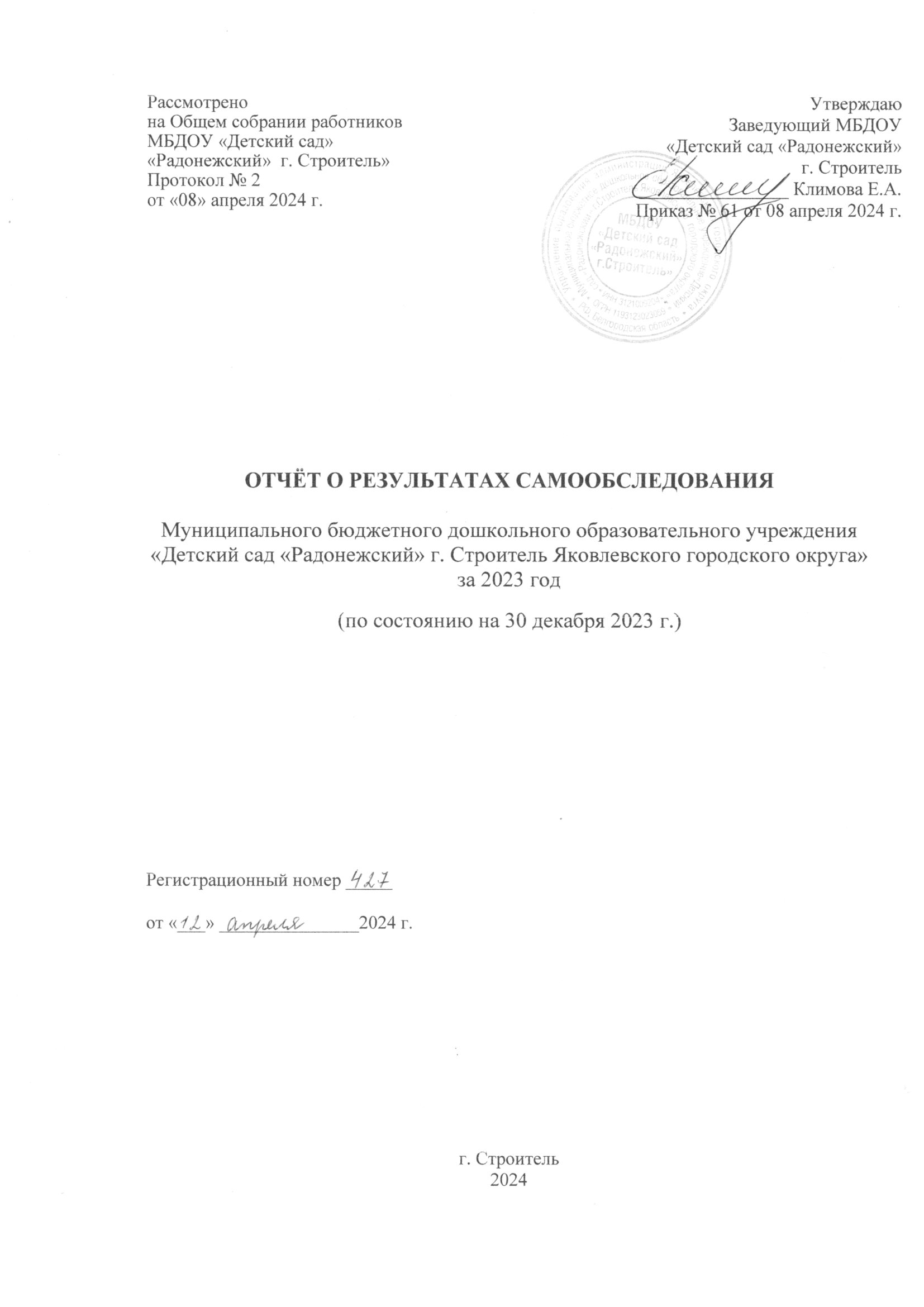 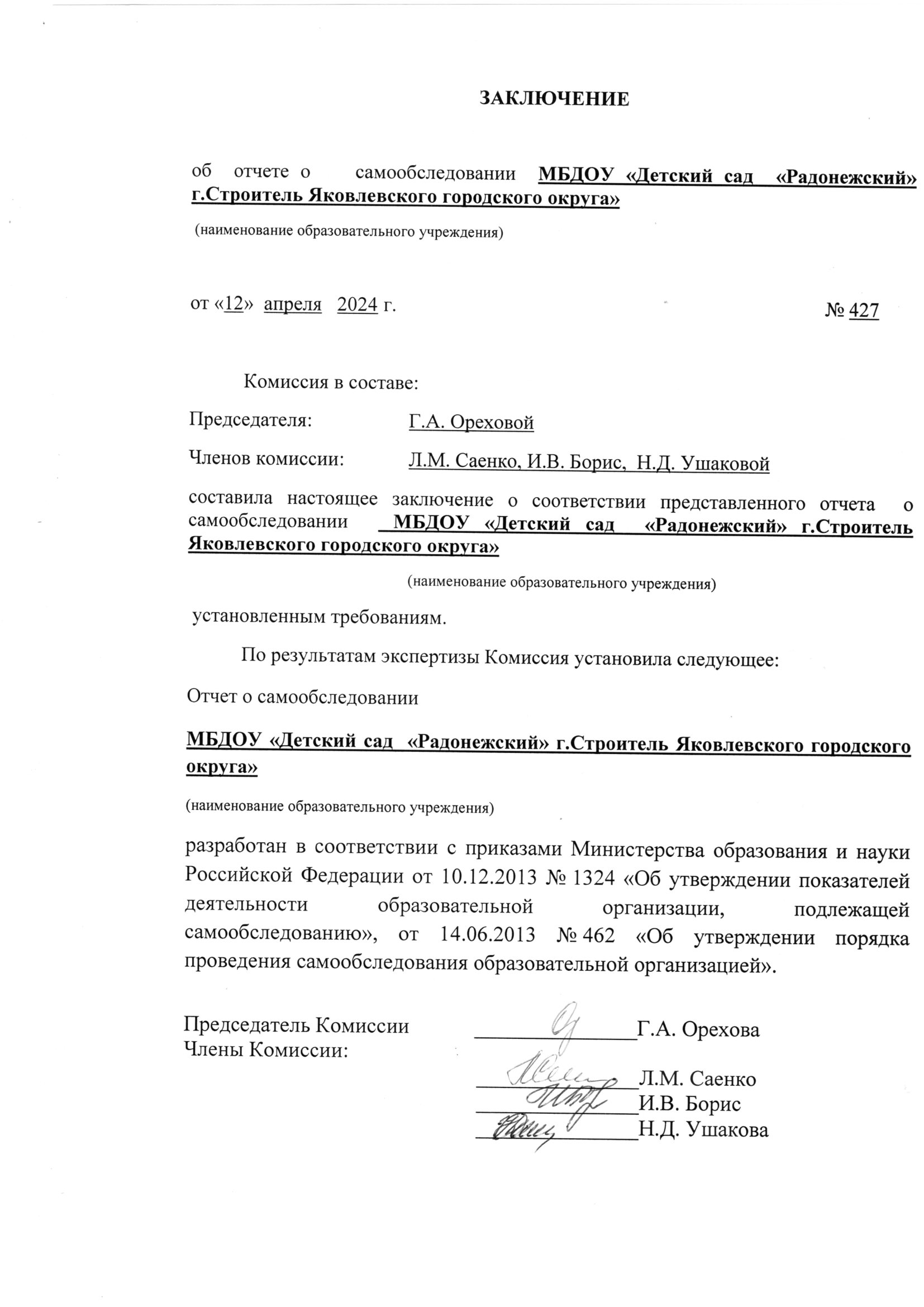 ОТЧЁТ О РЕЗУЛЬТАТАХ САМООБСЛЕДОВАНИЯМуниципального бюджетного дошкольного образовательного учреждения «Детский сад «Радонежский» г. Строитель Яковлевского городского округа»за 2023 год(по состоянию на 30 декабря 2023 г.)Регистрационный номер _____от «___» _______________2024 г.г. Строитель2024Отчёт о результатах самообследованиямуниципального бюджетного дошкольного образовательного учреждения «Детский сад Радонежский» г. Строитель Яковлевского городского округа»за 2023 годПояснительная запискаСамообследование деятельности муниципального бюджетного дошкольного образовательного учреждения «Детский сад «Радонежский» г. Строитель Яковлевского городского округа» (далее – ДОО) проводилось в соответствии с основными нормативными документами:- Закон «Об образовании в Российской Федерации» (Собрание законодательства Российской Федерации, 2012, № 53 ст. 7598);- Приказ Министерства образования и науки Российской Федерации от 14.06.2013г. № 462 «Об утверждении Порядка проведения самообследования образовательной организацией»;- Приказ Министерства образования и науки Российской Федерации от 10.12.2013г. № 1324 «Об утверждении показателей деятельности образовательной организации, подлежащей самообследованию»;- Приказ Министерства образования и науки Российской Федерации от 14.12.2017 г. № 1218 «О внесении изменений в порядок проведения самообследования образовательной организации, утвержденный приказом Министерства образования и науки Российской Федерации от 14 июня 2013 г. № 462»;- Постановление Правительства Российской Федерации от 10.07.2013 г. № 582 «Об утверждении Правил размещения на официальном сайте образовательной организации в информационно-телекоммуникационной сети «Интернет» и обновления информации об образовательной организации»;- Письмо департамента образования Белгородской области от 11 декабря 2015 г. № 9-06/9600-НМ «Об исполнении образовательными организациями обязанности по предоставлению отчёта о результатах самообследования».Цель самообследования: обеспечение доступности и открытости информации о деятельности ДОО, подготовка отчета о результатах самообследования.Задачи самообследования:- получение объективной информации о состоянии образовательного процесса в Учреждении;- выявление положительных и отрицательных тенденций в образовательной деятельности;- качество предоставления образовательных услуг;- установление причин возникновения проблем и поиск путей их устранения.При проведении самообследования использованы результаты внутренней системы оценки качества образования, мониторинговых и социологических опросов.Аналитическая частьРаздел 1. Оценка организации образовательной  Общие сведения об образовательной организации Краткая историческая справкаМуниципальное бюджетное дошкольное образовательное учреждение «Детский сад «Радонежский» г. Строитель Яковлевского городского округа» (далее – ДОО) расположено в двухэтажном здании, отвечающем санитарно-гигиеническим, противоэпидемическим требованиям, правилам противопожарной безопасности, в жилом центре микрорайона, в непосредственной близости к ОГБОУ «Средняя общеобразовательная школа № 3» с углубленным изучением отдельных предметов г.Строитель» Белгородской области. Здание ДОО построено по типовому проекту. Общая площадь здания составляет – 2460.5 кв. м., из них площадь помещений, используемых непосредственно для образовательной деятельности –1111,8 кв.м.19.09.2019 г. МБДОУ «Детский сад «Радонежский» г. Строитель» поставлен на учёт Российской организации в налоговом органе по месту её нахождения.06.11.2019 г. выдано разрешение на ввод объекта в эксплуатацию Управление архитектуры и градостроительства Яковлевского городского округа №31-10-016-2019.19.11.2019 г. состоялось открытие МБДОУ «Детский сад «Радонежский» г.Строитель».16.12.2019 г. получено санитарно-эпидемиологическое заключение Управления федеральной службы по надзору в сфере защиты прав потребителей и благополучия человека по Белгородской области № 31.БО.09.000.М.001429.12.19.27.01.2020 г. получена декларация пожарной безопасности Отдел надзорной деятельности и профилактической работы по Яковлевскому городскому округу ГУ МЧС России по Белгородской области № 14 258 501 –ТО - 0253.10.06.2020 г. получено заключение о соответствии объекта защиты требованиям пожарной безопасности Отдел надзорной деятельности и профилактической работы по Яковлевскому городскому округу ГУ МЧС России по Белгородской области.10.09.2020г. - получение Лицензии на осуществление образовательной деятельности серия 31Л01 №0002759 Приказ департамента образования Белгородской области от 10.09.2020г. №2325.Образовательная деятельность ведётся на основании утверждённой Основной образовательной программы дошкольного образования, которая составлена в соответствии с ФГОС ДО с учётом примерной образовательной программы дошкольного образования, санитарно-эпидемиологическими правилами и нормативами.Детский сад посещают 250 воспитанников в возрасте 1,5 до 7 лет. В ДОО функционирует 8 групп общеразвивающей направленности:- первая младшая группа – 1 – 23 ребёнка;- вторая младшая группа – 1 – 30 детей;- средняя группа – 1 – 33 ребёнка;- старшая группа – 1 – 33 ребёнка;- подготовительные группы – 4 – 114 детей.Разновозрастная группа компенсирующей направленности – 15 детей.Группа кратковременного пребывания – 2 детей, без реализации образовательной программы, которая функционирует с целью расширения сферы образовательных услуг в Яковлевском городском округе, наиболее полного удовлетворения запросов населения на образовательные услуги, увеличения охвата детей раннего дошкольного возраста дошкольным образованием и в рамках реализации мероприятий муниципальной «Дорожной карты» развития вариативных форм обеспечения услугами дошкольного образования детей раннего возраста.Основной целью деятельности Учреждения является осуществление образовательной деятельности по образовательным программам дошкольного образования, присмотр и уход за детьми.Режим работы: рабочая неделя пятидневная, с понедельника по пятницу. Длительность пребывания детей в группах – 10,5 часов (с 7.00 до 17.30).Образование и воспитание в ДОО осуществляется на русском языке. За рамками реализации Программы в ДОО организуется дополнительное образование: кружок (на платной основе) раннего изучения английского языка «Английский для дошкольников», кружок (на бесплатной основе) «Алгоритмика». Заведующий Климова Елена Александровна, имеет высшее педагогическое образование: БелГУ «Дошкольная педагогика и психология, дополнительная специальность логопед» (окончила в 2004 г.), высшую квалификационную категорию. Педагогический стаж 18 лет. В должности с 01.04.2016 г. в данном учреждении с 17.09.2019 года.Педагогический коллектив ДОО – 23 человека, из них: воспитателей – 16, музыкальный руководитель – 1, инструктор по физической культуре – 1, старший воспитатель – 1, педагог-психолог– 1, учитель-логопед – 1, тьютор – 1, социальный педагог– 1.Одной из главных задач для педагогов является: охрана и укрепление физического и психического здоровья детей.Приоритетным направлением ДОО является духовно-нравственное, гражданско-патриотическое воспитание детей, естественно-научное развитие, ранняя профориентация детей дошкольного возраста.В 2023 году муниципальное бюджетное дошкольное образовательное учреждение «Детский сад «Радонежский» г. Строитель Яковлевского городского округа» награждено Дипломом призёра регионального конкурса профессионального мастерства «Детский сад года – 2023» в номинации «Дошкольная образовательная организация, имеющая в структуре 8 и более групп, обеспечивающая условия реализации основной образовательной программы дошкольного образования».В 2023 году коллектив муниципального бюджетного дошкольного образовательного учреждение «Детский сад «Радонежский» г. Строитель Яковлевского городского округа» награжден грамотой за высокий уровень подготовки к конкурсным испытаниям регионального конкурса профессионального мастерства «Детский сад года – 2023».Территория обеспечена всем необходимым для всестороннего развития детей. Прогулочные площадки всех возрастных групп отвечают требованиям безопасности, оснащены необходимым игровым оборудованием. Спортивная площадка, расположенная на территории, также отвечает требованиям безопасности и  обеспечивает возможность проведения таких спортивных игр, как: футбол, баскетбол, волейбол, а также проведение физкультурных занятий и спортивных мероприятий, обеспечивающих полноценную двигательную активность детей.С 9 января 2023 г. по 31 августа 2023 г. ДОО продолжало работать в режиме «дежурных групп», в связи с ведением на территории Белгородской области высокого (желтого) уровня террористической опасности.Организационно-правовое обеспечение образовательной деятельности (наименование, адрес, учредитель, лицензия, Устав, Программа развития, образовательная программа (когда разработана, на какой период времени) и др.Учреждение является некоммерческой организацией.Организационно-правовая форма Учреждения: учреждение; тип – бюджетное.Тип Учреждения в качестве образовательной организации: дошкольное.Лицензия: Серия 31ЛО1 № 0002759, регистрационный № 8891 от 10 сентября 2020г.ОГРН 1193123023059.ИНН 3121009204.Устав утверждён начальником управления образования администрацией Яковлевского городского округа (Приказ Управления образования администрации Яковлевского городского округа от 16 сентября 2019 г. № 780).Организационно-правовое обеспечение образовательной деятельностиОбразовательная деятельность в учреждении осуществляется в соответствии с основными нормативными документами:- Конвенция ООН о правах ребенка.- Конституция Российской Федерации.- Федеральный закон от 29 декабря 2010 года № 436 – ФЗ «О защите детей от информации, причиняющей вред их здоровью и развитию».- Федеральный закон от 24 июля 1998 г. № 124-ФЗ «Об основных гарантиях прав ребенка в Российской Федерации», принятый Государственной Думой 3 июля 1998 года, одобренный Советом Федерации 9 июля 1998 года.- Федеральный закон от 29.12.2012 г. № 273-ФЗ «Об образовании в Российской Федерации».- Постановление Главного государственного санитарного врача РФ от 28 сентября 2020г. №28 «Об утверждении санитарных правил СП 2.4.3648-20 «Санитарно-эпидемиологические требования к организациям воспитания и обучения, отдыха и оздоровления детей и молодежи».- Приказ Министерства образования и науки РФ от 17 октября 2013 года №1155 «Об утверждении федерального государственного образовательного стандарта дошкольного образования».- Распоряжение Министерства просвещения РФ №р-93 от 9.09.2019г. «Об утверждении примерного Положения о психолого-педагогическом консилиуме образовательной организации».- Приказ Министерства образования и науки РФ от 31 июля 2020 г. №373 «Об утверждении Порядка организации и осуществления образовательной деятельности по основным общеобразовательным программам – образовательным программам дошкольного образования».- Приказ от 08.09.2020 г. №472 «О внесении изменений в Порядок приема на обучение по образовательным программам дошкольного образования», утвержденный приказом Министерства просвещения Российской Федерации от 15 мая 2020 г. №236.- Письмо Министерства просвещения Российской Федерации Департамента государственной политики в сфере защиты прав детей от 30 апреля 2020 года №07-2949 «О направлении рекомендаций о деятельности ПМПК».- Приказ департамента образования Белгородской области №455 от 22.02.2017г. «Об утверждении примерного положения о Консультационном центре».В Учреждении разработаны и реализуются программы:- Программа Развития МБДОУ «Детский сад «Радонежский» г. Строитель» на 2021-2025 г.г. - Образовательная программа дошкольного образования МБДОУ «Детский сад «Радонежский» г. Строитель».- Адаптированная образовательная программа дошкольного образования МБДОУ «Детский сад «Радонежский» г. Строитель» для детей с тяжёлыми нарушениями речи.В ДОО для выполнения требований норм Федерального закона от 24.09.2022 г. № 371-ФЗ «О внесении изменений в Федеральный закон «Об образовании в Российской Федерации» и статьи 1 Федерального закона «Об обязательных требованиях в Российской Федерации», а также приказа Минпросвещения от 25.11.2022 № 1028, которым утверждена федеральная образовательная программа дошкольного образования, провели совещание при заведующем и включили вопрос в повестку педагогического совета.Результатом управленческих действий стало создание рабочей группы, плана-графика по разработке ОП ДО. Провели педагогический совет о рассмотрении вопроса по переходу на ФОП ДО, обеспечении готовности педагогических и управленческих кадров к работе в рамках новых документов. Провели информационно-разъяснительную работу с родителями (законными представителями) воспитанников».С 1 сентября 2023 года ДОО перешло на обучение по программам, обновленным в соответствии с требованиями федеральной адаптированной образовательной программы дошкольного образования. Для этого была проведена соответствующая работа с педагогическим коллективом и родителями (законными представителями) воспитанников. Вопрос перехода на ФАОП обсуждали на педагогическом совете.Анализ организации деятельности в соответствии с образовательной программойОбразовательная деятельность в ДОО организована в соответствии с Федеральным законом от 29.12.2012 № 273-ФЗ «Об образовании в Российской Федерации».Образовательная деятельность ведется на основании утвержденной образовательной программы дошкольного образования Муниципального бюджетного дошкольного образовательного учреждением «Детский сад «Радонежский» г. Строитель Яковлевского городского округа» разработанной в соответствии с Федеральной образовательной программой дошкольного образования, утверждённой приказом Министерства просвещения Российской Федерации России от 25.11.2022 г. № 1028, Федеральным государственным образовательным стандартом дошкольного образования, утверждённый приказом Министерства образования и науки РФ от 17.10.2013 г. № 1155 «Об утверждении федерального государственного образовательного стандарта дошкольного образования» с изменениями и дополнениями от 21 января 2019 г. №31 от 8 ноября 2022 г. №955.Образовательная программа ДОО позволяет реализовывать основополагающее функции дошкольного образования:- обучение и воспитание ребёнка дошкольного возраста как гражданина Российской Федерации, формирование основ его гражданской и культурной идентичности на соответствующем его возрасту содержании доступными средствами;- создание единого ядра содержания дошкольного образования, ориентированного на приобщение детей к традиционным духовно-нравственным и социокультурным ценностям российского народа. Воспитание подрастающего поколения как знающего и уважающего историю и культуру своей семьи, большой и малой Родины;- создание единого федерального образовательного пространства воспитания и обучения детей от рождения до поступления в общеобразовательную организацию, обеспечивающего ребёнку и его родителям (законным представителям) равные, качественные условия ДО, вне зависимости от места проживания.Адаптированная образовательная программа дошкольного образования для детей с тяжелыми нарушениями речи муниципального бюджетного дошкольного образовательного учреждения «Детский сад «Радонежский» г. Строитель» (далее – АОП ДО) реализуется в разновозрастной группе компенсирующей направленности с детьми старшего дошкольного возраста на основании заключений ТПМПК с согласия родителей (законных представителей).Воспитательная работаС 01.09.2021г. ДОО реализует рабочую программу воспитания и календарный план воспитательной работы, которые с 01 сентября 2023 года рабочая программа являются частью образовательной программы дошкольного образования.За 2,5 года реализации программы воспитания родители выражают удовлетворенность воспитательным процессом в ДОО, что отразилось на результатах анкетирования, проведенного 20.12.2023 года. Вместе с тем, родители высказали пожелания по введению мероприятий в календарный план воспитательной работы ДОО, например – проводить осенние и зимние спортивные мероприятия на открытом воздухе совместно с родителями. Предложения родителей будут рассмотрены и при наличии возможностей ДОО включены в календарный план воспитательной работы на второе полугодие 2024 года.Чтобы выбрать стратегию воспитательной работы, в 2023 году проводился анализ состава семей воспитанников ДОО.Характеристика семей по составуХарактеристика семей по количеству детейВоспитательная работа строится с учётом индивидуальных особенностей детей, с использованием разнообразных форм и методов, в тесной взаимосвязи воспитателей, специалистов и родителей. Детям из неполных семей уделяется большее внимание впервые месяцы после зачисления и на протяжении всего периода нахождения ребёнка в ДОО.В ДОО тщательно следят за здоровьем детей, регулярно проводят физкультминутки, проводят профилактические мероприятия, которые направлены на профилактику простудных заболеваний. В детском саду продолжают активно внедрять здоровьесберегающие технологии. Результаты работы по снижению заболеваемостиДля снижения заболеваемости в ДОО проводилась  работа:беседы и консультации с родителями;профилактические мероприятия во время эпидемиологического режима согласно плану учреждения;контроль за температурным режимом в группах;термометрия;витаминизация;контроль качества питания;выполнение режимных моментов (закаливание, прогулки, гимнастика, физкультминутки, сон).В рамках осуществления образовательной деятельности педагоги:учат детей определять свое состояние и ощущения;учат формировать активную жизненную позицию;учат формировать представление о своем теле, организме;учат укреплять и сохранять свое здоровье;раскрывают необходимость и роль движений в физическом развитии;обучают правилам безопасности при выполнении физических упражнений и различных видов деятельности;учат оказывать элементарную помощь при травмах;формируют представление о том, что полезно и что вредно для организма.В детском саду используются следующие виды здоровьесберегающих технологий:ритмопластика;динамические паузы (физкультминутки);подвижные и спортивные игры;релаксация;гимнастика пальчиковая;гимнастика для глаз;гимнастика дыхательная;гимнастика пробуждения;физкультурное занятие;игротерапия;коммуникативные игры.В 2023 году не было зафиксировано ни одного случая травмирования воспитанников. В детском саду проводится работа по профилактике детского травматизма. Оборудование детского сада в обязательном порядке осматривается на предмет нахождения в исправном состоянии. Также воспитатели и администрация детского сада ежедневно проверяют состояние мебели и оборудования групп и прогулочных площадок. Детский сад регулярно проводит мероприятия перед началом прогулки по устранению мусора, проведению декоративной обрезки кустарников, вырубки сухих и низких веток деревьев и молодой поросли. В зимний период проводят мероприятия по очистке перед началом прогулки от снега и сосулек крыш всех построек, дорожек, детских площадок, ступенек крыльца, наружных лестниц от снега и льда, посыпанию песком. Работники проходят инструктажи по охране труда. С родителями также проводится консультативная работа по предотвращению травматизма.Соответствие образовательной деятельности социальному заказуМБДОУ «Детский сад «Радонежский» г. Строитель» обеспечивает образовательную деятельность по образовательным программам дошкольного образования, присмотр и уход за детьми.Образовательная деятельность ведется на основании утвержденной образовательной программы дошкольного образования, направлена на разностороннее развитие ребёнка в период дошкольного детства с учетом возрастных и индивидуальных особенностей на основе духовно-нравственных ценностей российского народа, исторических и национально-культурных традиций.В части, формируемой участниками образовательных отношений, представлены программы, выбранные участниками образовательных отношений и направленные на развитие детей в образовательных областях, видах деятельности и культурных практиках (парциальные образовательные программы), отобранные с учётом приоритетных региональных направлений, климатических особенностей, а также для обеспечения коррекции нарушений развития и ориентированные на потребность детей и их родителей:- Парциальная программа дошкольного образования «Здравствуй, мир Белогорья» / Л.В. Серых, Г.А. Репринцева.- Парциальная программа дошкольного образования «Цветной мир Белогорья» / Л.В.Серых, С.И. Линник-Ботова, А.Б. Богун, Н.В.Косова, Н.В.Яковлева. Дополнительное образованиеВ ДОО в 2023 году дополнительные общеразвивающие программы реализовались по двум направлениям: социально-гуманитарному и техническому. Источник финансирования: средства бюджета и физических лиц. Подробная характеристика — в таблице.Анализ родительского опроса, проведенного в ноябре 2023 года, показывает, что дополнительное образование в ДОО посещаемости занятий в сравнении с 2022 годом. ДОО планирует во втором полугодии 2024 года реализовывать новые программы дополнительного образования по естественнонаучному и физкультурно-спортивному направлению. По предварительным планам источником финансирования будут средства бюджета.Организация социального партнерстваОдним из путей повышения качества дошкольного образования является установление прочных связей с социумом, как главного направления дошкольного образования.Нашими социальными партнерами являются:- Областное государственное бюджетное образовательное учреждение «Средняя общеобразовательная школа № 3с углублённым изучением отдельных предметов г.Строитель» Белгородской области.- Муниципальное бюджетное учреждение дополнительного образования «Станция юных натуралистов Яковлевского городского округа».- МБУ ДШИ г. Строитель.- Муниципальное бюджетное учреждение культуры «Яковлевский Центр культурного развития «Звёздный» г. Строитель Яковлевского городского округа»- ОГИБДД ОМВД России по Яковлевскому городскому округу.- Отдел надзорной деятельности и профилактической работы по Яковлевскому городскому округу ГУ МЧС России по Белгородской области.- Муниципальное казённое учреждение культуры «Дом ремёсел «Яковлевского городского округа».- Муниципальное казённое учреждение культуры «Историко-краеведческий музей Яковлевского городского округа».- Областное государственное автономное профессиональное образовательное учреждение «Яковлевский политехнический техникум».- Муниципальное бюджетное учреждение дополнительного образования «Дом творчества Яковлевского городского округа».- 1-е Яковлевское Благочиние Губкинской Епархии Белгородской Митрополии.- Храм Святителя Дмитрия митрополита Ростовского Губкинской Епархии Московского Патриархата с. Дмитриевка.- Воскресная школа г. Строитель при Храме Новомученников и Исповедников белгородских.В рамках сотрудничества в 2023 году были проведены мероприятия:- встреча ко Дню защитника Отечества с капитаном 1 ранга Якубовским Н.С.;- акция «Сад памяти» совместно с Храмом Святителя Дмитрия митрополита Ростовского Губкинской Епархии Московского Патриархата с. Дмитриевка;- творческие мастерские в сотрудничестве с МКУК «Дом ремёсел «Яковлевского городского округа»;- мероприятия по профилактике дорожно-транспортного травматизма с ОГИБДД ОМВД России по Яковлевскому городскому округу;- экскурсии в «Историко-краеведческий музей Яковлевского городского округа»;- православные мастер-классы и творческие мастерские в сотрудничестве с Храмом Святителя Дмитрия митрополита Ростовского Губкинской Епархии Московского Патриархата с. Дмитриевка. Приём и отчисление обучающихсяПорядок приёма (зачисления) детей в ДОО на обучение по образовательным программам дошкольного образования.Правила приёма в конкретную образовательную организацию устанавливаются в части, не урегулированной законодательством об образовании, образовательной организацией самостоятельно (Федерального закона от 29 декабря 2012 г. № 273- ФЗ «Об образовании в Российской Федерации» (с изменениями на 17.02.2023 г.), пунктом 15 Порядка приёма на обучение по образовательным программам дошкольного образования, утвержденным приказом Минпросвещения России от 15.05.2020 № 236, правилами приёма в МБДОУ Детский сад «Радонежский» г. Строитель».Приём в ДОО осуществляется в течение календарного года при наличии свободных мест.Направление и приём в образовательную организацию осуществляется по личному заявлению родителя (законного представителя) ребёнка.Заявление о приёме представляется в ДОО на бумажном носителе или в электронной форме с пользованием информационно-телекоммуникационных сетей общего пользования. Форма заявления размещена на информационном стенде и официальном сайте образовательной организации в сети Интернет.В заявлении родителями (законными представителями) указываются следующие сведения:а) фамилия, имя, отчество (последнее - при наличии) ребенка;б) дата рождения ребенка;в) реквизиты свидетельства о рождении ребенка;г) адрес места жительства (места пребывания, места фактического проживания) ребенка;д) фамилия, имя, отчество (последнее - при наличии) родителей (законных представителей) ребенка;е) реквизиты документа, удостоверяющего личность родителя (законного представителя) ребенка;ж) реквизиты документа, подтверждающего установление опеки (при наличии);з) адрес электронной почты, номер телефона (при наличии) родителей (законных представителей) ребенка;и) о выборе языка образования, родного языка из числа языков народов Российской Федерации, в том числе русского языка как родного языка;к) о потребности в обучении ребенка по адаптированной образовательной программе дошкольного образования и (или) в создании специальных условий для организации обучения и воспитания ребенка-инвалида в соответствии с индивидуальной программой реабилитации инвалида (при наличии);л) о направленности дошкольной группы;м) о необходимом режиме пребывания ребенка;н) о желаемой дате приема на обучение.При наличии у ребенка полнородных или неполнородных братьев и (или) сестер, обучающихся в государственной или муниципальной образовательной организации, выбранной родителем (законным представителем) для приема ребенка, его родители (законные представители) дополнительно в заявлении для направления указывают фамилию(-ии), имя (имена), отчество(-а) (последнее - при наличии) полнородных или неполнородных братьев и (или) сестер.Ребенок, в том числе усыновленный (удочеренный) или находящийся под опекой или попечительством в семье, включая приемную семью либо в случаях, предусмотренных законами субъектов Российской Федерации, патронатную семью, имеет право преимущественного приема на обучение по основным общеобразовательным программам в государственную или муниципальную образовательную организацию, в которой обучаются его брат и (или) сестра (полнородные и неполнородные, усыновленные (удочеренные), дети, опекунами (попечителями) которых являются родители (законные представители) этого ребенка, или дети, родителями (законными представителями)После регистрации заявления родителям (законным представителям) детей выдается расписка в получении документов, содержащая информацию о регистрационном номере заявления о приёме ребёнка в образовательную организацию, перечне представленных документов. Расписка заверяется подписью должностного лица образовательной организации, ответственного за приём документов, и печатью образовательной организации.Взаимоотношения между ДОО и родителями (законными представителями) регулируются договором, включающим в себя взаимные права, обязанности и ответственность сторон, возникающие в процессе воспитания, обучения, развития, присмотра, ухода и оздоровления детей, длительность пребывания ребенка в ДОО, а также расчет размера платы, взимаемой с родителей (законных представителей) за содержание ребёнка в ДОО.В случае отказа стороны добровольно выполнить свои обязанности по договору, другая сторона вправе потребовать выполнить условия договора в судебном порядке.Договор заключается в 2-х экземплярах с выдачей 1-го экземпляра договора родителю (законному представителю). Родительский договор не может противоречить Уставу и Правилам приёма на обучение по образовательным программам дошкольного образования.Заведующий издает приказ о зачислении ребёнка в ДОО в течение трех рабочих дней после заключения договора. После издания распорядительного акта ребёнок снимается с учёта детей, нуждающихся в предоставлении места в образовательной организации.На каждого ребёнка, зачисленного в ДОО, заводится личное дело.Комплектование групп в МБДОУ «Детский сад «Радонежский» г. Строитель» организуется с 01 июня ежегодно, в остальное время проводится доукомплектование МБДОУ в соответствии с установленными нормативными актами. Количество групп в ДОО определяется, исходя из их предельной наполняемости и закрепляется в уставе МБДОУ «Детский сад «Радонежский» г.Строитель.Предельная наполняемость групп ДОО устанавливается в соответствии с Санитарными правилами СП 2.4.3648-20 «Санитарно-эпидемиологические требования к организациям воспитания и обучения, отдыха и оздоровления детей и молодёжи» от 28 сентября 2020 г. № 28.Порядок отчисления воспитанника из ДОООтчисление детей из ДОО производится в соответствии со статьёй 61 Федерального закона от 29.12.2012 № 273-ФЗ «Об образовании в Российской Федерации»:-досрочно по желанию родителей (законных представителей) на основании заявления;-в связи с достижением обучающего возраста, необходимого для обучения в образовательных организациях, реализующих программы начального общего образования;-на основании заключения ТМППК или медицинского заключения о состоянии здоровья ребёнка, препятствующего его дальнейшему пребыванию в ДОО или являющегося опасным для его собственного здоровья и (или) здоровья окружающих детей при условии его дальнейшего пребывания в МБДОУ;-по обстоятельствам, не зависящем от воли родителей (законных представителей) и МБДОУ, в том числе в случае ликвидации МБДОУ.Заведующий принимает заявление от родителей (законных представителей) и на основании данного заявления издает приказ об отчислении обучающего из ДОО. Заявление хранится до достижения ребенком 7 (семи) лет.Отчисление обучающего из ДОО может быть обжаловано в течение одного месяца с момента получения родителями (законными представителями) письменного уведомления.  Анализ контингента обучающихсяОбщая численность воспитанников, осваивающих образовательную программу дошкольного образования – 250 воспитанников.В том числе в режиме полного дня– 248 детей, в режиме кратковременного пребывания – 2 детей. Вывод, проблемы, задачиОрганизация образовательной деятельности МБДОУ «Детский сад «Радонежский» г. Строитель» строится на основе требований нормативно-правовых документов, организационно-правовых документов, отвечает социальному заказу. Здоровьесбережение в детском саду организовано на высоком уровне, что подтверждает высокая посещаемость детей, но необходимо уделить внимание снижению заболеваемости воспитанников. В 2024 году необходимо продолжить работу по активизации деятельности всех участников образовательных отношений в реализации мероприятий, направленных на приобщение к здоровому образу жизни; созданию комфортной, психологически безопасной развивающей среды на игровых участках ДОО.В следующем году необходимо рассмотреть вопрос о введении дополнительного образования физкультурно-спортивного и естественнонаучной направленности.Раздел 2. Оценка системы управления УчреждениемОрганизационная структура управления УчреждениемУправление ДОО осуществляется в соответствии с действующим законодательством и Уставом.Управление ДОО строится на  принципах единоначалия и коллегиальности.Коллегиальными органами управления являются: управляющий совет, педагогический совет, общее собрание работников. Единоличным исполнительным органом является руководитель – заведующий, который осуществляет текущее руководство деятельностью Учреждения и назначается Учредителем. Органы управления, действующие в ДООСтруктура и система управления соответствует специфике деятельности ДОО.Заведующий МБДОУ «Детский сад «Радонежский» г. Строитель» Климова Е.А. имеет: - диплом о высшем педагогическом образовании: Бел ГУ «Дошкольная педагогика и психология, доп. специальность  учитель - логопед» (окончила в 2004 г.);- удостоверение о повышении квалификации по программе «Управление государственными и муниципальными закупками». ФГБОУ ВО «Белгородский государственный аграрный университет имени В.Я. Горина» (07.06.2016 г.);- диплом о профессиональной переподготовке «Управление персоналом» ФГБОУ ВО «Белгородский государственный технологический университет им. В.Г. Шухова» (07.03.2017 г.);- удостоверение о повышении квалификации в ООО «Ценный опыт «Управление государственными и муниципальными закупками» 17 мая 2021год;- удостоверение о повышении квалификации ОГАОУ ДПО «БелИРО» по дополнительной профессиональной программе «Управление дошкольной образовательной организацией на основе комплексного подхода», 25.11.2022 г.;-  имеет высшую квалификационную категорию. Педагогический стаж 19 лет. В своей деятельности руководствуется Законом Российской Федерации «Об образовании», иными законодательными актами Российской Федерации, указами Президента Российской Федерации, постановлениями и распоряжениями Правительства Российской Федерации, иными подзаконными нормативными актами министерств и ведомств, постановлениями и распоряжениями главы администрации Белгородской области и администрации города Строитель, приказами Управления образования администрации Яковлевского городского округа.С марта 2022 г. дошкольное учреждение ведёт учёт микротравм работников. Разработали и утвердили план мероприятий по устранению рисков на рабочих местах.Реализация принципа единоначалия (заведующий)Единоличным исполнительным органом Учреждения является заведующий, который осуществляет текущее руководство деятельностью Учреждения и назначается Учредителем.Порядок назначения.Единоличным исполнительным органом Учреждения является руководитель (заведующий), который:-осуществляет текущее руководство деятельностью Учреждения;-назначается на должность и освобождается от должности Учредителем Учреждения;-проходит обязательную аттестацию.Срок полномочий.Учредитель заключает трудовой договор с заведующим на неопределенный срок, при соглашении сторон может быть заключен срочный трудовой договор.Заведующий дошкольным образовательным учреждением имеет право:-управлять дошкольным образовательным учреждением, персоналом в пределах полномочий, установленных Уставом дошкольного образовательного учреждения;-подбирать работников, заключать, изменять и расторгать трудовые договоры с ними в порядке и на условиях, которые установлены Трудовым кодексом РФ, иными федеральными законами;-вести коллективные переговоры и заключать коллективные договоры;-заключать другие внешние договоры;-создавать объединения совместно с заведующими других дошкольных учреждений в целях представительства и защиты своих интересов и вступать в них;-поощрять работников за добросовестный эффективный труд;-привлекать к дисциплинарной ответственности работников дошкольного образовательного учреждения;-требовать от работников исполнения ими трудовых обязанностей и бережного отношения к имуществу дошкольного образовательного учреждения и других работников, соблюдения правил внутреннего трудового распорядка;-открывать и закрывать счета в банках;-присутствовать в группах на занятиях, проводимых с обучающими;-принимать локальные нормативные акты.Заведующий обязан:-осуществлять руководство Учреждением в  соответствии с законами и иными нормативными правовыми актами, Уставом Учреждения; -обеспечивать системную образовательную (учебно-воспитательную) и административно-хозяйственную (производственную) работу Учреждения;-обеспечивать реализацию федерального государственного образовательного стандарта;-формировать контингент обучающихся;-обеспечивать охрану жизни и здоровья обучающихся во время образовательного процесса;-соблюдать права и свободы обучающихся и работников Учреждения в установленном законодательством Российской Федерации порядке;-определять стратегию, цели и задачи развития Учреждения;-принимать решения о программном планировании работы Учреждения, его участии в различных программах и проектах;-обеспечивать соблюдение требований, предъявляемых к условиям образовательного процесса, образовательным программам, результатам деятельности Учреждения и к качеству образования;-обеспечивать непрерывное повышение качества образования в Учреждении; -обеспечивать объективность оценки качества образования воспитанников в Учреждении;-осуществляет разработку, совместно с советом образовательного учреждения и общественными организациями утверждение и реализацию программ развития образовательного учреждения, образовательной программы образовательного учреждения, учебных планов, учебных программ курсов, дисциплин, годовых календарных учебных графиков, устава и правил внутреннего трудового распорядка образовательного Учреждения;-создавать условия для внедрения инноваций, обеспечивать формирование и реализацию инициатив работников Учреждения, направленных на улучшение работы Учреждения и повышение качества образования, поддерживать благоприятный морально-психологический климат в коллективе;-в пределах своих полномочий распоряжаться бюджетными средствами, обеспечивать результативность и эффективность их использования; -в пределах установленных средств формировать фонд оплаты труда с разделением его на базовую и стимулирующую части;-утверждать структуру и штатное расписание образовательного Учреждения;-решать кадровые, административные, финансовые, хозяйственные и иные вопросы в соответствии с Уставом Учреждения;-осуществлять подбор и расстановку кадров;-создавать условия для непрерывного повышения квалификации работников;-обеспечивать установление заработной платы работников Учреждения, в том числе стимулирующей части (надбавок, доплат к окладам (должностным окладам), ставкам заработной платы работников), выплату в полном размере причитающейся работникам заработной платы в сроки, установленные коллективным договором, правилами внутреннего трудового распорядка, трудовыми договорами;-принимать меры по обеспечению безопасности условий труда, соответствующих требованиям охраны труда;-принимать меры по обеспечению Учреждения квалифицированными кадрами, рациональному использованию и развитию их профессиональных знаний и опыта;-обеспечивать формирование резерва кадров в целях замещения вакантных должностей в Учреждении;-организовывать и координировать реализацию мер по повышению мотивации работников к качественному труду, в том числе на основе их материального стимулирования, по повышению престижности труда в Учреждении, рационализации управления и укреплению дисциплины труда;-создавать условия, обеспечивающие участие работников в управлении Учреждением;-принимать локальные нормативные акты Учреждения, содержащие нормы трудового права, в том числе по вопросам установления системы оплаты труда с учетом мнения представительного органа работников;-планировать, координировать и контролировать работу педагогических и других работников Учреждения;-обеспечивать эффективное взаимодействие и сотрудничество с органами государственной власти, местного самоуправления, организациями, общественностью, родителями (законными представителями), гражданами;-представлять Учреждение в государственных, муниципальных, общественных и иных органах, учреждениях, иных организациях;-содействует деятельности педагогических, психологических организаций и методических объединений, общественных организаций;-обеспечивать учет, сохранность и пополнение учебно-материальной базы;-обеспечивать соблюдение правил санитарно-гигиенического режима и охраны труда, учет и хранение документации, привлечение для осуществления деятельности, предусмотренной Уставом Учреждения, дополнительных источников финансовых и материальных средств;-обеспечивать представление Учредителю ежегодного отчета о поступлении, расходовании финансовых и материальных средств и результатов самообследования Учреждения, деятельности Учреждения в целом;-выполнять правила по охране труда и пожарной безопасности;-своевременно выполнять предписания федерального органа исполнительной власти, уполномоченного на проведение государственного надзора и контроля за соблюдением трудового законодательства и иных нормативных правовых актов, содержащих нормы трудового права, других федеральных органов исполнительной власти, осуществляющих функции по контролю и надзору в установленной сфере деятельности, уплачивать штрафы, наложенные за нарушение трудового законодательства и иных нормативных правовых актов, содержащих нормы трудового права;-осуществлять обязательное социальное страхование работников в порядке, установленном федеральными законами;-принимать необходимые меры для профилактики травматизма, профессиональных и других заболеваний работников дошкольного учреждения и детей;-исполнять иные обязанности, предусмотренные трудовым законодательством и иными нормативными правовыми актами, содержащими нормы трудового права, коллективным договором, соглашениями, локальными нормативными актами и трудовыми договорами;Компетенции заведующего Учреждением в области управления:-создаёт комиссию по разработке локально-нормативных актов: Правил внутреннего распорядка обучающихся и Правил внутреннего трудового распорядка работников Учреждения, образовательной программы Учреждения, Программы развития и иных локально-нормативных актов. Комиссия формируется из числа членов общего собрания работников на период разработки локального нормативного акта;-назначает приказом и формирует из числа членов общего собрания работников комиссию по регулированию социально – трудовых отношений на период разработки локального нормативного акта;-принимает Правила внутреннего распорядка обучающихся и Правила внутреннего трудового распорядка работников Учреждения;-осуществляет материально-техническое обеспечение образовательной деятельности, оборудование помещений в соответствии с государственными и местными нормами и требованиями, в том числе в соответствии с федеральными государственными образовательными стандартами;-предоставляет Учредителю и общественности ежегодный отчет о поступлении и расходовании финансовых и материальных средств, а также отчет о результатах самообследования;-устанавливает штатное расписание; -принимает на работу работников, заключает с ними и расторгает трудовые договоры, распределяет должностные обязанности, создает условия и организует дополнительное профессиональное образование работников;-утверждает образовательные программы образовательного учреждения;-утверждает по согласованию с учредителем программу развития образовательного учреждения;-принимает обучающихся в образовательное Учреждение, -ведет индивидуальный учет результатов освоения обучающимися образовательных программ, а также хранение в архивах информации об этих результатах на бумажных и (или) электронных носителях;-определяет сроки и формы проведения самообследования, создает комиссию для его проведения, утверждает отчет о самообследовании Учреждения;-создает необходимые условия для охраны и укрепления здоровья, полноценного всестороннего развития и обучения обучающихся,  в соответствии с федеральным государственным образовательным стандартом и программами, реализуемыми в Учреждении; -создает условия для занятия обучающимися физической культурой и спортом;-содействует деятельности общественных объединений родителей (законных представителей) несовершеннолетних обучающихся, осуществляемой в образовательном Учреждении и не запрещенной законодательством Российской Федерации;-обеспечивает создание и ведение официального сайта образовательного Учреждения в сети «Интернет» и иные вопросы в соответствии с законодательством Российской Федерации.- создает и утверждает приказом комиссию по разработке следующих локальных нормативных актов:-Правила внутреннего распорядка обучающихся;- коллективный договор;- Правила внутреннего трудового распорядка работников;- коллективный договор.- разрабатывает  образовательную программу Учреждения;- создает и утверждает   программу развития;- и иные локальные нормативные акты;Порядок принятия решений заведующим Учреждения: - заведующий Учреждения принимает решения в пределах своей компетенции, издает и вводит в действие локальные нормативные акты.Порядок выступления заведующего от имени Учреждения:-заведующий представляет Учреждение в отношениях с органами местного самоуправления, других государственных органах власти и организациях, действует без доверенности от имени Учреждения.2.3	Реализация принципа коллегиальностиВ Учреждении формируются коллегиальные органы управления, к которым относятся: Общее собрание работников, Педагогический совет, Управляющий совет. Общее собрание работников Учреждения является высшим органом управления Учреждением.Структура Общего собрания работников:Общее собрание работников включает в себя работников Учреждения на дату проведения Общего собрания работников, работающих на условиях полного рабочего дня по основному месту работы в данном Учреждении.На заседании Общего собрания работников избирается председатель и секретарь путем открытого голосования. Общее собрание работников действует бессрочно.На заседании Общего собрания работников избирается председатель и секретарь собрания сроком на 1 календарный год.К компетенции Общего собрания работников относятся:-принимает новую редакцию Устава, изменения, дополнения, вносимые в Устав (исключительная компетенция Общего собрания работников);-определяет основные направления деятельности Учреждения (исключительная компетенция Общего собрания работников);-принимает  Коллективный договор, изменения и дополнения к нему;-рассматривает отчет о результатах самообследования работы Учреждения и представляет для утверждения заведующим;-обсуждает вопросы охраны и безопасности условий труда работников, здоровья обучающихся;-рассматривает вопросы, связанные с безопасностью Учреждения;-решает вопрос о реорганизации и ликвидации Учреждения (исключительная компетенция Общего собрания работников);-иные вопросы в соответствии с законодательством Российской Федерации.Общее собрание работников проводится по мере необходимости, но не реже одного раза в год. По инициативе председателя или по требованию заведующего Учреждением, четверти (или более) членов Общего собрания работников Учреждения может быть проведено внеочередное собрание работников Учреждения.В ходе заседания Общего собрания работников его секретарь ведет протокол, в котором указывается повестка дня, краткое содержание доклада выступающих, ход обсуждения вопросов, порядок и итоги голосования, принятое решение. Протокол подписывается председателем, секретарем и хранится в Учреждении.Решение Общего собрания работников  правомочно, если на заседании Общего собрания работников присутствует более половины его членов. Решения, принимаемые Общим собранием работников Учреждения в пределах своей компетенции, не противоречащие действующему законодательству, являются обязательными для исполнения всеми работниками Учреждения. Решения Общего собрания работников Учреждения принимаются большинством голосов; решения по вопросу исключительной компетенции Общего собрания работников Учреждения принимаются квалифицированным большинством голосов.В целях организации и совершенствования воспитательно-образовательной деятельности, повышения профессионального мастерства и творческого роста педагогов Учреждения в Учреждении действует Педагогический совет – коллегиальный орган, действующий бессрочно и объединяющий всех педагогических работников Учреждения, включая совместителей.Структура Педагогического совета:Педагогический совет состоит из педагогических работников Учреждения.В работе Педагогического совета могут участвовать:- представители Учредителя;- работники Учреждения, не являющиеся членами Педагогического совета;- члены совета родителей (законных представителей) обучающихся Учреждения;- граждане, выполняющие работу на основе гражданско-правовых договоров, заключаемых с Учреждением;- другие приглашенные лица.Возглавляет Педагогический совет председатель. В начале каждого учебного года из числа членов Педагогического совета путём открытого голосования простым большинством голосов избираются председатель и секретарь Педагогического совета.Заседания Педагогического совета Учреждения проводятся не реже четырех раз в год.Председатель Педагогического совета координирует и организует его работу, определяет повестку дня, контролирует исполнение решений Педагогического совета. Информационно-техническое и методическое обеспечение деятельности Педагогического совета возлагается на секретаря.В начале каждого учебного года из числа членов Педагогического совета путем открытого голосования простым большинством голосов избираются председатель и секретарь Педагогического совета сроком на 1 учебный год.Компетенция Педагогического совета:-принятие образовательных программ Учреждения;-индивидуальный учет результатов освоения обучающимися образовательных программ, а также хранение в архивах информации об этих результатах на бумажных и (или) электронных носителях;-использование и совершенствование методов обучения и воспитания, образовательных технологий, электронного обучения;-организация научно-методической работы, в том числе организация и проведение научных и методических конференций, семинаров;-определение учебных пособий, допущенных к использованию при реализации образовательных программ дошкольного образования;-рассмотрение вопросов об аттестации педагогических работников;-решение вопросов о дополнительном профессиональном образовании по профилю педагогической деятельности;-выявление актуального педагогического опыта и его внедрение в образовательный процесс;-обсуждение вопросов, связанных с научной, творческой, исследовательской деятельностью педагогов, разработкой и внедрением инноваций;-рассмотрение вопроса о возможности и порядке предоставления платных образовательных услуг;-принятие локальных нормативных актов, регламентирующих образовательную деятельность Учреждения;-осуществление текущего контроля за освоением образовательных программ дошкольного образования Учреждения, педагогическая диагностика обучающихся;-проведение самообследования, обеспечение функционирования внутренней системы оценки качества образования;-заслушивание информации, отчетов заведующего, педагогических работников Учреждения о создании условий для реализации образовательных программ дошкольного образования;-иные вопросы в соответствии с законодательством Российской Федерации.Решение Педагогического совета считается правомочным, если на его заседании присутствовало более половины его членов и за решение проголосовало более половины присутствующих путем открытого голосования. Принятые на заседании Педагогического совета и отраженные в протоколе решения имеют юридическую силу только с момента издания соответствующего приказа заведующего Учреждением.Протокол подписывается председателем, секретарем и хранится в Учреждении.Управляющий совет является коллегиальным органом управления Учреждением, подотчетным Учредителю.Структура Управляющего совета:В состав Управляющего совета входят: заведующий, не более 2 представителей от работников Учреждения, не более 2 представителей от педагогического коллектива, не менее 4 представителей от родителей обучающихся, представитель Учредителя по согласованию, не более 1 представителя от общественных организаций, в т.ч. профсоюзной организации.Состав Управляющего совета утверждается приказом заведующего.Состав Управляющего совета формируется путем выборов. Представители работников коллектива избираются на Общем собрании работников, представители педагогического коллектива - на Педагогическом совете детского сада, представители от родителей - на групповых родительских собраниях. Представитель Учредителя назначается Учредителем, представители общественных организаций избираются на собраниях общественных организаций.Управляющий совет возглавляет председатель, избираемый из числа его членов открытым голосованием квалифицированным большинством голосов. Заведующий не может быть избран председателем Управляющего совета.Управляющий совет, состав которого утвержден приказом заведующего, вправе в срок не более двух месяцев кооптировать в свой состав членов из числа лиц, чья деятельность прямо или косвенно связана с данным образовательным учреждением. Процедура кооптации членов Управляющего совета определяется Управляющим советом самостоятельно.Срок работы выбранного состава три года. В случае выбытия кого-то из членов Управляющего совета проводятся довыборы в выше установленном порядке.Управляющий совет собирается не реже 2 раз в год.Компетенции Управляющего совета:-реализовывать права участников образовательного процесса и местного сообщества на участие в управлении Учреждением, развивать социальное партнерство между всеми заинтересованными сторонами образовательного процесса;-привлекать средства из внебюджетных источников, обеспечивать прозрачность финансово-хозяйственной деятельности;-взаимодействовать с Учредителем в формировании коллегиального органа управления Учреждением, в подборе кандидатур на замещение заведующего, осуществление общественного контроля над его деятельностью;-содействовать созданию здоровых и безопасных условий труда, обучения и воспитания в Учреждении;-иные вопросы в соответствии с законодательством Российской Федерации.Решение Управляющего совета считается правомочным, если на его заседании присутствовало более половины его членов и за решение проголосовало более половины присутствующих путем открытого голосования.Протокол подписывается председателем, секретарем и хранится в Учреждении. Коллегиальные органы Учреждения не вправе выступать от имени Учреждения. Результаты проверок, организуемых органами государственного контроляПравонарушений в ходе плановых проверок, организуемых органами государственного контроля за отчётный период, не выявлено. Выводы, проблемы, задачиПо итогам 2023 года система управления ДОО оценивается как эффективная, позволяющая учесть мнение работников и всех участников образовательных отношений.Управление Учреждением осуществляется в соответствии с действующим законодательством и Уставом Учреждения, и строится на принципах единоначалия и коллегиальности. В 2024 г. необходимо усовершенствовать систему электронного документооборота в организации. Управление ДОО осуществляется в режиме развития. Раздел 3. Оценка организации образовательной деятельностиОрганизация образовательного процесса в соответствии с образовательной программойОбразовательная деятельность организована в соответствии с Федеральным законом от 29.12.2012 № 273-ФЗ «Об образовании в Российской Федерации», ФГОС дошкольного образования, Санитарными правилами СП 2.4.3648-20 «Санитарно-эпидемиологические требования к организациям воспитания и обучения, отдыха и оздоровления детей и молодёжи».Образовательная деятельность ведется на основании утвержденной образовательной программы дошкольного образования, которая составлена в соответствии с ФГОС дошкольного образования, с учётом ФОП ДО, санитарно-эпидемиологическими правилами и нормативами, с учётом недельной нагрузки.Образовательная деятельность реализуется через организацию различных видов детской деятельности и их интеграцию. Выбор форм и методов работы с детьми осуществляется педагогами самостоятельно, исходя из контингента воспитанников, их индивидуальных особенностей.Для качественной реализации образовательной программы дошкольного образования проводилась оценка индивидуального развития детей в рамках педагогической диагностики (связанной с оценкой эффективности педагогических действий и лежащей в основе их дальнейшего планирования).Результаты педагогической диагностики (мониторинга) использовались исключительно для индивидуализации образования (в том числе поддержки ребёнка, построения его образовательной траектории или профессиональной коррекции особенностей его развития) и оптимизации работы с группой детей. (ФГОС ДО раздел III пункт 3.2.3.)Результаты педагогического мониторинга (октябрь 2023 года):В апреле 2023 года проводился мониторинг в подготовительной группе, анализировалось состояние и результативность работы с воспитанниками, завершающими обучение по освоению образовательной программы дошкольного образования; определение уровня мотивационной готовности к школьному обучению.Задания позволили оценить уровень сформированности предпосылок к учебной деятельности: возможность работать в соответствии с инструкцией, умение самостоятельно действовать по образцу и осуществлять контроль, обладать определённым уровнем работоспособности, умение переключаться с одного вида деятельности на другой, возможностей распределения и переключения внимания, темпа, целенаправленности деятельности и самоконтроля.Результаты педагогического анализа показывают преобладание детей с высоким и средним уровнями развития при прогрессирующей динамике на конец учебного года, что говорит о результативности образовательной деятельности в ДОО.В Образовательной программе дошкольного учреждения отражены тематические мероприятия по изучению государственных символов в рамках образовательных областей.В ДОО разработана и реализуется Рабочая программа воспитания, которая  учитывает базовые национальные ценности – основные моральные ценности, приоритетные  нравственные установки, существующие в культурных, семейных, социально-исторических, религиозных традициях многонационального народа Российской Федерации, передаваемые от поколения к поколению и обеспечивающие  успешное развитие страны в современных условиях.  Это:-патриотизм – любовь к России, к своему народу, к своей малой Родине; -социальная солидарность – свобода личная и национальная, доверие к людям, справедливость, милосердие, честь, достоинство;-гражданственность – служение Отечеству, правовое государство, гражданское общество, закон и правопорядок, свобода совести и вероисповедания;-семья – любовь и верность, здоровье, достаток, уважение к родителям, забота о старших и младших;-труд и творчество – уважение к труду, творчество и созидание, целеустремленность и настойчивость;-наука – ценность знания, стремление к истине, научная картина мира; -искусство и литература – красота, гармония, духовный мир человека, нравственный выбор, смысл жизни, эстетическое развитие, этическое развитие; -природа – эволюция, родная земля, заповедная природа, планета Земля;-экологическое сознание человечество – мир во всем мире, многообразие культур и народов, прогресс человечества, международное сотрудничество.Воспитывающая среда в ДОО в 2023 году строилась по трем направлениям:-«от взрослого», который создавал предметно-образную среду, способствующую воспитанию необходимых качеств;-«от совместной деятельности ребенка и взрослого», в ходе которой формировались нравственные, гражданские, эстетические и иные качества ребенка в ходе специально организованного педагогического взаимодействия ребенка и взрослого, обеспечивающего достижение поставленных воспитательных целей;-«от ребенка», который самостоятельно действует, творит, получает опыт деятельности, в особенности – игровой.3.2. Результаты коррекционно-развивающей работыВ 2023 году были созданы специальные условия для получения дошкольного образования детьми с ограниченными возможностями здоровья (далее ОВЗ), в том числе задействованы механизмы адаптации образовательной программы дошкольного образования для указанных детей, использованы специальные образовательные программы и методы, специальные методические пособия и дидактические материалы.Коррекционная работа была направлена на: - обеспечение коррекции нарушений развития детей с ОВЗ (в т.ч. с ТНР, ЗПР), оказание им квалифицированной помощи в освоении образовательной программы дошкольного образования; - их разностороннее развитие с учётом возрастных и индивидуальных особенностей и особых образовательных потребностей, социальной адаптации.Штат специалистов, осуществляющих коррекционно-развивающую помощь, укомплектован полностью: учитель-логопед, педагог-психолог, учитель-дефектолог.При планировании коррекционной работы в группе компенсирующей направленности учитывались особенности развития и специфические образовательные потребности каждой категории воспитанников. Обеспечивалось полноценное развитие личности детей во всех основных образовательных областях, а именно: в сферах социально-коммуникативного, познавательного, речевого, художественно-эстетического ифизического развития личности детей на фоне их эмоционального благополучия и положительного отношения к миру, к себе и к другим людям.Создавалась социальная ситуация развития для участников образовательных отношений, включая создание образовательной среды, которая:- гарантировала охрану и укрепление физического и психического здоровья детей;- обеспечивала эмоциональное благополучие детей;- способствовала профессиональному развитию педагогических работников;- создавала условия для развивающего вариативного дошкольного образования;- обеспечивала открытость дошкольного образования;- создавала условия для участия родителей (законных представителей) в образовательной деятельности. (ФГОС ДО 3.1.)Для получения без дискриминации качественного дошкольного образования детьми с ОВЗ создавались необходимые условия для диагностики и коррекции нарушений развития и социальной адаптации, оказания ранней коррекционной помощи на основе специальных психолого-педагогических подходов и наиболее подходящих для этих детей методов, способов общения и условий, в максимальной степени способствующих получению дошкольного образования, а также социальному развитию этих детей, в том числе посредством организации инклюзивного образования детей с ОВЗ. (ФГОС ДО 3.2.2.).Проведены необходимые групповые и индивидуальные коррекционные занятия с целью осуществления квалифицированной коррекции нарушений развития дошкольников с ОВЗ. В коррекционной работе с детьми были использованы фронтальные, подгрупповые и индивидуальные формы проведения коррекционно-развивающей деятельности. Преобладающим типом занятий стали коррекционно-развивающие занятия в малых подгруппах, т.к. именно таким образом можно осуществить индивидуальный подход и решить задачи индивидуальной коррекционно-развивающей программы. Благодаря систематической работе воспитателей группы и учителей-логопедов за данный период у всех детей отмечалась положительная динамика.При анализе результатов освоения образовательных областей детьми групп компенсирующей направленности отмечен в целом удовлетворительный уровень развития воспитанников.Деятельность психолого-педагогического консилиума (ППк) ДОО осуществлялась в соответствии с нормативной документацией по запросам педагогов групп и родителей (законных представителей) воспитанников. В состав консилиума входили педагоги групп компенсирующей направленности и специалисты (учителя-логопеды, педагоги-психологи, музыкальный руководитель, инструктор по ФК).Коррекционная работа в течение года была представлена системой профессиональной деятельности специалистов, направленной на создание оптимальных социально-психологических условий для успешного обучения и развития каждого ребенка, независимо от уровня способностей и жизненного опыта и интеграции его в социум. В соответствии с региональными, муниципальными документами об обеспечении прав на дошкольное образование детей с ОВЗ, детей-инвалидов в ДОО созданы необходимые условия для воспитанников с ОВЗ, детей – инвалидов для получения общедоступного образования. Сформирован банк данных детей с ОВЗ.Направлены на ТПМПК – 20 обучающихся.Соответствие планирования образовательных ситуаций нормативным требованиям, санитарным правиламПланирование образовательных ситуаций составлено с учётом нормативных требований, отвечает санитарным правилам. Продолжительность учебного года, режим работы, каникулы, продолжительность образовательных ситуаций в соответствии с возрастомВ основе образовательного процесса в ДОО лежит взаимодействие педагогических работников, администрации и родителей. Основными участниками образовательного процесса являются дети, родители, педагоги.Основные форма организации образовательного процесса:совместная деятельность педагогического работника и воспитанников в рамках организованной образовательной деятельности по освоению основной общеобразовательной программы;самостоятельная деятельность воспитанников под наблюдением педагогического работника.Занятия в рамках образовательной деятельности ведутся по группам. Продолжительность занятий соответствует СанПиН 1.2.3685-21 и составляет:в группах с детьми от 2 до 3 лет — до 10 мин;в группах с детьми от 3 до 4 лет — до 15 мин;в группах с детьми от 4 до 5 лет — до 20 мин;в группах с детьми от 5 до 6 лет — до 25 мин;в группах с детьми от 6 до 7 лет — до 30 мин.Между занятиями в рамках образовательной деятельности предусмотрены перерывы продолжительностью не менее 10 минут.Основной формой занятия является игра. Образовательная деятельность с детьми строится с учётом индивидуальных особенностей детей и их способностей. Выявление и развитие способностей воспитанников осуществляется в любых формах образовательного процесса.В ДОО для решения образовательных задач используются как новые формы организации процесса образования (проектная деятельность, образовательная ситуация, образовательное событие, обогащенные игры детей в центрах активности, проблемно-обучающие ситуации в рамках интеграции образовательных областей и другое), так и традиционных (фронтальные, подгрупповые, индивидуальные занятий).Занятие рассматривается как дело, занимательное и интересное детям, развивающее их; деятельность, направленная на освоение детьми одной или нескольких образовательных областей, или их интеграцию с использованием разнообразных педагогически обоснованных форм и методов работы, выбор которых осуществляется педагогом.3.5. Организация работы с детьми с особыми потребностями (дети-сироты, дети-мигранты и др.)В детском саду функционирует Консультационный центр – Центр игровой поддержки для детей, не посещающих детский сад, детей, находящихся в трудной жизненной ситуации. Всего было проведено специалистами КЦ 138 консультаций, из них:- методических – 29;- психолого-педагогических – 41;- диагностических – 14;- консультативных – 54, из которых 15 консультаций дистанционных, 2 консультации выездные.Количество детей, охваченных услугами КЦ – 138, из них 45 детей, не получающих дошкольное образование.В 2023 году в ДОО поступило 2 воспитанника из одной семьи, ранее проживавших на территории Украины. В семье отсутствует постоянное жилье. Для адаптации новых воспитанников провели внеочередные консультации педагога-психолога:6 групповых консультации с воспитанниками;12 индивидуальных консультации с воспитанниками;12 индивидуальных консультации с родителями;6 тренингов с родителями.3.6. Реализация образовательной деятельности в дистанционном режимеВ детском саду для освоения образовательной программы дошкольного образования в условиях работы в режиме «дежурных групп» в связи с жёлтым уровнем опасности, было предусмотрено проведение занятий в 2-х форматах – онлайн и предоставление записи занятий на имеющихся ресурсах (облачные сервис Яндекс диск, мессенжеры). Право выбора предоставлялось родителям (законным представителям) исходя из имеющихся условий для участия их детей в занятиях. Вовлечение родителей обучающихся в образовательный процессДля достижения наиболее высокого результата в образовательной деятельности обучающихся МБДОУ «Детский сад «Радонежский» г. Строитель, педагогический коллектив постоянно взаимодействуют с родителями (законными представителями) воспитанников, выстраивают с ними партнёрские отношения. Взаимодействие с семьей в духе партнерства в рамках образования и воспитания является предпосылкой для обеспечения полноценного развития воспитанников.«Союз педагогов и родителей – залог счастливого детства» - так определён Программой основной принцип взаимоотношения семьи и детского сада.Партнёрство означает, что отношения обеих сторон строятся на основе совместной ответственности за воспитание детей. Кроме того, понятие «партнерство» подразумевает, что семья и ДОО равноправны, преследуют одни и те же цели и сотрудничают для их достижения.Диалог позволяет совместно анализировать поведение или проблемы ребёнка, выяснять причины проблем и искать подходящие возможности их решения. В диалоге проходит консультирование родителей (законных представителей) по поводу лучшей стратегии в образовании и воспитании, согласование мер, которые могут быть предприняты со стороны ДОО и семьи.Уважение, сопереживание и искренность являются важными позициями, способствующими позитивному проведению диалога.Диалог с родителями (законными представителями) необходим также для планирования педагогической работы. Знание педагогами семейного уклада доверенных им детей позволяет эффективнее решать образовательные задачи, передавая детям дополнительный опыт.Педагоги, в свою очередь, делятся информацией с родителями (законными представителями) о своей работе и о поведении детей во время пребывания в ДОО. Родители (законные представители), как правило, хотят знать о возможностях сотрудничества, способствующего адаптации ребенка к ДОО, его развитию, эффективному использованию предлагаемых форм образовательной работы.В этом случае ситуативное взаимодействие способно стать настоящим образовательным партнерством.Педагоги предлагают родителям (законным представителям) активно участвовать в образовательной деятельности и в различных мероприятиях. Родители (законные представители) могут привнести в жизнь ДОО свои особые умения, организовать совместное посещение музея, театра, помочь с уборкой территории, сопровождать группу детей во время экскурсий и т. п.Разнообразные возможности для привлечения родителей (законных представителей) предоставляет проектная работа. Родители (законные представители) принимают участие в планировании и подготовке проектов, праздников, экскурсий и т. д., а также самостоятельно планируют родительские мероприятия и проводят их своими силами.Основные принципы вовлечение родителей (законных представителей) в образовательный процесс дошкольного учреждения:-партнёрство родителей (законных представителей) и педагогов в воспитании и обучении детей; -единое понимание педагогами и родителями (законными представителями) целей и задач воспитания и обучения; -помощь, уважение и доверие к ребёнку со стороны педагогов и родителей; -постоянный анализ процесса взаимодействия семьи и ДОО, его промежуточных и конечных результатов. Направления взаимодействия ДОО и семьи воспитанников:-защита прав ребёнка в семье и детском саду; -образование, воспитание, развитие и оздоровление детей;-детско-родительские отношения; -взаимоотношения детей со сверстниками и взрослыми; -подготовка детей старшего дошкольного возраста к обучению в школе. Основные задачи, стоящие перед коллективом во взаимодействии с семьями воспитанников являются: -изучение статуса семьи; -привлечение родителей (законных представителей) к активному участию в деятельности ДОО;-изучение семейного опыта воспитания и обучения детей;-просвещение родителей в области педагогики и детской психологии; -работа по повышению правовой и педагогической культуры родителей (консультации по вопросам воспитания, обучения и оздоровления дошкольников проводят квалифицированные специалисты: старший воспитатель, педагог-психолог, воспитатели.Формы взаимодействия: Педагогический мониторинг -анкетирование родителей; -беседы с родителями;-беседы с детьми о семье;-наблюдение за общением родителей и детей.Педагогическая поддержка -беседы с родителями;-экскурсии по детскому саду (для вновь поступивших);-дни открытых дверей;-показ открытых занятий и проведение мастер-классов;-проведение совместных детско-родительских мероприятий, конкурсов.Педагогическое образование родителей -консультации;-дискуссии;-информация на сайте ДОО;-круглые столы;-родительские собрания;-решение проблемных педагогических ситуаций.Совместная деятельность педагогов и родителей -проведение совместных праздников;-оформление совместных с детьми выставок;-совместные проекты;-семейные конкурсы;-совместные социально значимые акции;-совместная трудовая деятельность. Педагогический коллектив и родители (законные представители) воспитанников совместно участвуют в мероприятиях районного и муниципального уровня, в муниципальном этапе регионального конкурса среди ДО на лучшую организацию работы по профилактике дорожно-транспортного травматизма с воспитанниками ДОО «Зелёный огонёк»; в городской спартакиаде «Мама, папа, я – спортивная семья, посвященной «Международному Дню семьи»; в муниципальном фестивале посвящённому Дню семьи, любви и верности «Счастливы вместе»; в муниципальном этапе акции «Сдай макулатуру – спаси дерево!»,В ДОО прошли семейные акции: -Флешмоб, посвящённый Дню государственного флага России.-Флешмоб – «Поклонитесь русскому солдату».-Всероссийская акция «Окна Победы».- Всероссийская акция «Георгиевская ленточка».-Акция «Бессмертный полк».В ДОО реализуются проект физкультурно-спортивной направленности «Спорт выходного дня» и проект по патриотическому воспитанию «Мы Zа патриотизм!», где главными участниками являются родители (законные представители) и воспитанники.В МБДОУ «Детский сад «Радонежский» г. Строитель» реализуется Программа развития, одним из направлений которой является взаимодействие с семьями воспитанников. Девиз направления: «Всё начинается с семьи!». Программа предполагает главенство семьи в вопросах воспитания и развития как деятельности, направленной на изменение связей ребёнка с миром, с людьми, формирующей активную позицию личности.Результаты педагогического анализа, проведенного по итогам освоения образовательной программы, свидетельствуют о том, что педагоги смогли установить полноценное взаимодействие с родителями.Работа с одарёнными детьмиВ 2023 г. педагог-психолог подобрала методику выявления одарённых детей, программу по работе с одарёнными детьми в условиях дошкольной образовательной организации, разработала систему работы. Инновационная деятельностьВ соответствии с приказом Департамента образования Белгородской области от 19 ноября 2021 г. № 3415 «Об участии дошкольных образовательных организаций Белгородской области в апробации программы «Информатика для детей старшего дошкольного возраста», в рамках реализации мероприятий регионального проекта «Создание непрерывной системы обучения навыкам будущего воспитанников детских садов и школьников Белгородской области» МБДОУ «Детский сад «Радонежский» г.Строитель» является региональной площадкой по апробации программы «Информатика для детей старшего дошкольного возраста». В 2023 году работа по программе «Информатика для детей старшего дошкольного возраста» продолжалась в режиме «дежурных групп», а также при онлайн-взаимодействии с детьми не посещающих дошкольное учреждение в связи с действием «желтого» уровня опасности в регионе.Вывод, проблемы, задачиСозданные в 2023 году условия (материально–технические, кадровые, методические) способствовали повышению качества оказанной коррекционно-развивающей помощи воспитанникам с учетом их индивидуальных особенностей. Педагоги стремятся выстроить с семьями воспитанников партнёрские, плодотворные взаимоотношения, привлечь родителей (законных представителей) воспитанников к активному участию в жизни ДОО. В 2024 году необходимо разнообразить формы взаимодействия с родителями (законными представителями) воспитанников, продолжать дистанционное взаимодействие с родителями (законными представителями воспитанников), продолжать развивать профессиональное мастерство педагогов в области эффективного использования информационно-коммуникативных технологий при взаимодействии с родителями.Педагоги ДОО активно использовали дистанционные технологии в работе с родителями (законными представителями) воспитанников данной категории в период функционирования Учреждения в режиме «дежурных групп».Раздел 4. Оценка содержания и качества подготовки обучающихся4.1. Направления образовательной деятельностиОбразовательная деятельность в МБДОУ «Детский сад «Радонежский» г.Строитель» ведется по 5 основным направлениям: социально-коммуникативное развитие; познавательное развитие; речевое развитие; художественно-эстетическое развитие; физическое развитие.Социально-коммуникативное развитие направлено на усвоение норм и ценностей, принятых в обществе, включая моральные и нравственные ценности; развитие общения и взаимодействия ребенка со взрослыми и сверстниками; становление самостоятельности, целенаправленности и саморегуляции собственных действий; развитие социального и эмоционального интеллекта, эмоциональной отзывчивости, сопереживания, формирование готовности к совместной деятельности со сверстниками, формирование уважительного отношения и чувства принадлежности к своей семье и к сообществу детей и взрослых в Организации; формирование позитивных установок к различным видам труда и творчества; формирование основ безопасного поведения в быту, социуме, природе.Познавательное развитие предполагает развитие интересов детей, любознательности и познавательной мотивации; формирование познавательных действий, становление сознания; развитие воображения и творческой активности; формирование первичных представлений о себе, других людях, объектах окружающего мира, о свойствах и отношениях объектов окружающего мира (форме, цвете, размере, материале, звучании, ритме, темпе, количестве, числе, части и целом, пространстве и времени, движении и покое, причинах и следствиях и др.), о малой родине и Отечестве, представлений о социокультурных ценностях нашего народа, об отечественных традициях и праздниках, о планете Земля как общем доме людей, об особенностях ее природы, многообразии стран и народов мира.Речевое развитие включает владение речью как средством общения и культуры; обогащение активного словаря; развитие связной, грамматически правильной диалогической и монологической речи; развитие речевого творчества; развитие звуковой и интонационной культуры речи, фонематического слуха; знакомство с книжной культурой, детской литературой, понимание на слух текстов различных жанров детской литературы; формирование звуковой аналитико-синтетической активности как предпосылки обучения грамоте.Художественно-эстетическое развитие предполагает развитие предпосылок ценностно-смыслового восприятия и понимания произведений искусства (словесного, музыкального, изобразительного), мира природы; становление эстетического отношения к окружающему миру; формирование элементарных представлений о видах искусства; восприятие музыки, художественной литературы, фольклора; стимулирование сопереживания персонажам художественных произведений; реализацию самостоятельной творческой деятельности детей (изобразительной, конструктивно-модельной, музыкальной и др.).Физическое развитие направленно на сохранение и укрепление здоровья детей, гармоничное физическое развитие, приобщение к физической культуре, развитие психофизических качеств. Включает приобретение опыта в следующих видах деятельности детей: двигательной, в том числе связанной с выполнением упражнений, направленных на развитие таких физических качеств, как координация и гибкость; способствующих правильному формированию опорно-двигательной системы организма, развитию равновесия, координации движения, крупной и мелкой моторики обеих рук, а также с правильным, не наносящем ущерба организму выполнением основных движений (ходьба, бег, мягкие прыжки, повороты в обе стороны), формирование начальных представлений о некоторых видах спорта, овладение подвижными играми с правилами; становление целенаправленности и саморегуляции в двигательной сфере; становление ценностей здорового образа жизни, овладение его элементарными нормами и правилами (в питании, двигательном режиме, закаливании, при формировании полезных привычек).Характеристика образовательной программы дошкольного образованияМБДОУ «Детский сад «Радонежский» г. Строитель»МБДОУ Детский сад «Радонежский» г. Строитель» для выполнения требований норм Федерального закона от 24.09.2022 № 371-ФЗ «О внесении изменений в Федеральный закон «Об образовании в Российской Федерации» и статьи 1 Федерального закона «Об обязательных требованиях в Российской Федерации», а также приказа Минпросвещения от 25.11.2022 № 1028, которым утверждена федеральная образовательная программа дошкольного образования, провели совещание при заведующем  включили вопрос в повестку педагогического совета.Результатом управленческих действий стало создание рабочей группы в составе заведующего, старшего воспитателя, воспитателя и методиста, а также плана-графика по разработке ОП МБДОУ Детский сад «Радонежский» г. Строитель». Также провели педагогический совет о рассмотрении вопроса по переходу на ФОП ДО, обеспечении готовности педагогических и управленческих кадров к работе в рамках новых документов. Внесли изменения в план работы и план-график повышения квалификации педагогических и управленческих кадров, провели информационно-разъяснительную работу с родителями (законными представителями) воспитанников».С 1 сентября 2023 года ДОО перешло на обучение по программам, обновленным в соответствии с требованиями федеральной адаптированной образовательной программы дошкольного образования. Для этого была проведена соответствующая работа с педагогическим коллективом и родителями (законными представителями) воспитанников. Вопрос перехода на ФАОП обсуждали на педагогическом совете.Образовательная программа МБДОУ «Детский сад «Радонежский» г. Строитель» разработана на основе требований ФГОС ДО и определяет содержание и организацию образовательной деятельности на уровне дошкольного образования.Программа обеспечивает развитие личности детей дошкольного возраста в различных видах общения и деятельности с учётом их возрастных, индивидуальных психологических и физиологических особенностей.Программа состоит из трёх разделов:Целевой раздел: обязательная часть и часть, формируемая участниками образовательных отношений.Содержательный раздел: обязательная часть и часть, формируемая участниками образовательных отношений.Организационный раздел: обязательная часть и часть, формируемая участниками образовательных отношений.В первом разделе (Целевой раздел) Программы рассматриваются: -пояснительная записка;-цели и задачи реализации Программы;-принципы и подходы к формированию Программы;- значимые для разработки программы характеристики;- планируемые результаты как ориентиры освоения воспитанниками основной образовательной программы дошкольного образования;- педагогическая диагностика достижения планируемых результатов.Структура второго раздела (Содержательный раздел) содержит:- задачи и содержание образования (обучения и воспитания) по образовательным областям: социально-коммуникативное развитие, познавательное развитие, речевое развитие, художественно-эстетическое развитие, физическое развитие;- вариативные формы, способы, методы и средства реализации программы;- особенности образовательной деятельности разных видов и культурных практик;- способы и направления поддержки детской инициативы;- особенности взаимодействия педагогического коллектива с семьями обучающихся;- направления и задачи коррекционно-развивающей работы.Рабочая программа воспитания:- пояснительная записка.Целевой раздел:- цели и задачи воспитания;- направления воспитания;-целевые ориентиры воспитания.Содержательный раздел:- уклад ДОО;- воспитывающая среда ДОО;- общности ДОО;- задачи воспитания в образовательных областях;- формы совместной деятельности в ДОО;- организация предметно-пространственной среды;- социальное партнёрство;- организационный раздел:- кадровое обеспечение;- нормативно-методическое обеспечение;- требования к условиям работы с особыми категориями детей.Организационный раздел содержит:- психолого-педагогические условия реализации Программы;- особенности организации развивающей предметно-пространственной среды;- материально-техническое обеспечение Программы, обеспеченность методическими материалами и средствами обучения и воспитания;- перечень литературных, музыкальных, художественных, анимационных произведений для реализации Программы;- кадровые условия реализации Программы; - режим и распорядок дня в дошкольных группах;- календарный план воспитательной работы.В каждый раздел включена часть, формируемая участниками образовательных отношений.Дополнительный раздел содержит краткую презентацию образовательной программы дошкольного образования.Обязательная часть Программы соответствует ФОП ДО и обеспечивает: - воспитание и развитие ребёнка дошкольного возраста как гражданина Российской Федерации, формирование основ его гражданской и культурной идентичности на доступном его возрасту содержании доступными средствами; - создание единого ядра содержания дошкольного образования (далее – ДО), ориентированного на приобщение детей к духовно-нравственным и социокультурным ценностям российского народа, воспитание подрастающего поколения как знающего и уважающего историю и культуру своей семьи, большой и малой Родины;- создание единого федерального образовательного пространства воспитания и обучения детей от рождения до поступления в начальную школу, обеспечивающего ребёнку и его родителям (законным представителям), равные, качественные условия ДО, вне зависимости от места и региона проживания.В части, формируемой участниками образовательных отношений, представлены выбранные участниками образовательных отношений программы, направленные на развитие детей в образовательных областях, видах деятельности и культурных практиках (парциальные образовательные программы), отобранные с учётом приоритетных направлений, сложившихся традиции ДОО, климатических особенностей, а также для обеспечения коррекции нарушений развития и ориентированные на потребность детей, и их родителей.Краткая презентация Программы ориентирована на родителей (законных представителей) детей и доступна для ознакомления.В краткой презентации Программы прописаны: - характеристика взаимодействия педагогического коллектива с семьями детей;- виды и формы деятельности организации сотрудничества педагогов и родителей (законных представителей) в рамках решения воспитательных задач.4.3. Результаты участия воспитанников ДООв мероприятиях различных уровнейПедагогический коллектив ДОО способствовал созданию условий, направленных на раскрытие индивидуальных творческих способностей воспитанников путем участия в конкурсах: Организация и результаты воспитательной работы учрежденияВ воспитательной работе дошкольного учебного учреждения используются следующие основные формы организации детей: образовательная деятельность, игровая деятельность (ведущий вид деятельности детей), самостоятельная деятельность детей (художественная, двигательная, речевая, игровая, трудовая, исследовательская и др.)., индивидуальная работа, наблюдение, экскурсии, праздники и развлечения.Образовательный процесс в дошкольном учреждении организуется в развивающей предметно-пространственной среде, которая предполагает организацию образовательного пространства и разнообразие материалов, оборудования и инвентаря (в здании и на территории), игровую, познавательную, исследовательскую и творческую активность всех воспитанников, экспериментирование с доступными детям материалами (в том числе с песком и водой); двигательную активность, в том числе развитие крупной и мелкой моторики, участие в подвижных играх и соревнованиях; эмоциональное благополучие детей во взаимодействии с развивающим предметно-пространственным окружением; возможность самовыражения детей.В рамках муниципального проекта «Внедрение бережливых технологий в деятельность дошкольных образовательных организаций Белгородской области» («Бережливый детский сад»)» и муниципального проекта «Формирование детствосберегающего пространства дошкольного образования Белгородской области («Дети в приоритете») с одним из направлении «Внедрение доброжелательных технологий в ДОО». Согласно этим проектам в дошкольном учреждении были созданы и оборудованы «говорящие улицы»:-«Музейная». На этой улице расположен музей «Русская изба», способствующий расширению кругозора и ребёнка, и взрослого, повышению образованности, воспитанности, приобщению к вечным ценностям, к наследию русской народной культуры. Музей используется как площадка для проведения творческих мастерских.- «Безопасности». На этой улице дошкольники знакомятся с правилами безопасного поведения, изучают основные знаки дорожного движения, знакомятся с профессией полицейского.- «Православная». На этой улице расположен Домовый Храм, в честь пр. Сергия Радонежского, освещённый епископом Губскинским и Грайворонским Владыко Софронием на Сретение Господне 15 февраля 2022 года. В Храме проходят причастия воспитанников (с согласия родителей (законных представителей)) и занятия по приобщению детей к азам православной культуры.- «Научная». Здесь располагается многофункциональная STEM-лаборатория, в которой занимаются воспитанники всех возрастных групп, проводятся опыты и эксперименты, конструктивно-модельная деятельность, знакомятся медицинскими специальностями. Конструкторы Stem-лаборатории знакомят дошкольников с техническими профессиями: инженера, конструктора. - «Зимний сад». Зона обучения в сотрудничестве, зона взаимодействия и развития способностей всех участников образовательных отношений. Комфортное место для обучения и общения, обмена опытом и отдыха.- «Библиотечная». На улице «Библиотечная» размещена Православная библиотека с картотекой книг, призванная донести свет просвещения и духовно-нравственного воспитания, оказать информационно-методическую помощь родителям и педагогам, возродить лучшие духовные традиции, традиции семейного чтения, любовь к чтению художественной литературы.- «Эрудит». Располагается «Центр IT-технологий», в котором проходят занятия по информатике, в рамках апробации программы «Информатика для детей старшего дошкольного возраста», кружок «Алгоритмика», а также реализация проекта «Первые шаги в программировании». Центр оборудован шахматной доской, доской для игры в шашки, в пятнашки, напольными шахматами. - «Городская». Создан уголок «Мой папа шахтёр», где дети знакомятся с профессиями «проходчика» и «шахтёра». На стене располагается напольная многофункциональная игра «Мир профессий Яковлевского городского округа», а также стенд для дошкольников с классификацией профессий.- Переулок «Галерейный» - галерея детского творчества и арт-пространство с панелями для проявления детской самостоятельности и инициативности.- «Переулок эмоций» - создана среда для развития эмоциональной сферы, формирования  эмоционального интеллекта. Переулок оснащён кривыми зеркалами, детскими рисунками эмоций человека. Продолжение обучения выпускниковС целью отслеживания продолжения обучения выпускников, заключены договора о сотрудничестве с МБОУ «СОШ № 2 г. Строитель», ОГБОУ «Средняя общеобразовательная школа № 3 с углублённым изучением отдельных предметов г.Строитель» Белгородской области. Вывод, проблемы, задачиОбразовательная деятельность МБДОУ «Детский сад «Радонежский» г. Строитель» выстраивается:- по Образовательной программе дошкольного образования МБДОУ «Детский сад «Радонежский» г. Строитель», по 5 основным направлениям;- по Адаптированной образовательной программе дошкольного образования для детей с тяжелыми нарушениями речи муниципального бюджетного дошкольного образовательного учреждения «Детский сад «Радонежский» г.Строитель»  (далее – АООП ДО) реализуется в разновозрастной группе компенсирующей направленности с детьми старшего дошкольного возраста на основании заключений ЦПМПК (ТПМПК) с согласия родителей (законных представителей);При реализации Программы педагогами проводится педагогический мониторинг в ходе наблюдений за активностью детей в спонтанной и специально организованной деятельности.В следующем году необходимо продолжать реализовывать данные программы МБДОУ «Детский сад «Радонежский» г. Строитель». Привлекать к участию в образовательной и воспитательной деятельности родителей (законных представителей) обучающихся, вести тесное взаимодействие с учителями начальных классов. Пополнить содержание развивающей предметно пространственной среды ДОО, в соответствиями с требованиями ФГОС ДО п. 3.3. Необходимо провести анализ парциальных программ, в части формируемой участниками образовательных отношений для корректировки образовательной программы дошкольного образования ДОО.Раздел 5. Оценка качества кадрового обеспечения5.1. Состав педагогических и руководящих работников, соответствие штатному расписанию. Стаж, возраст, образовательный ценз, награды, звания, уровень квалификации педагогических и руководящих работников, аттестация за отчетный период. Освоение дополнительных профессиональных программ повышения квалификации и профессиональной переподготовки педагогических и руководящих работниковМБДОУ «Детский сад «Радонежский» г. Строитель»  укомплектован педагогами согласно штатному расписанию. Педагогические кадры 23 человека:Воспитатели – 16 человек; Музыкальный руководитель – 1 человек;Инструктор по ФК – 1 человек;Педагог-психолог – 1 человек;Учитель-логопед – 1 человек;Тьютор – 1 человек;Социальный педагог – 1 человек;Старший воспитатель – 1 человек.Административный персонал:Заведующий – 1 человек.Заместитель заведующего по АХР – 1 человекСоотношение воспитанников, приходящихся на 1 взрослого:воспитанник/педагоги - 10/1;воспитанники/все сотрудники – 4,9/1.Курсы повышения квалификации в 2023 году прошли 6 педагогов ДОО. На 30.12.2023 г. - 3 педагогов проходят обучение в ВУЗах по педагогическим специальностям.Повышение квалификации по дополнительной профессиональной программеХарактеристиками кадрового состава ДОУ«В августе 2023 года на заседании педагогического совета ознакомили коллектив с особенностями нового Порядка аттестации педагогических кадров. Объяснили педагогам разницу между видами аттестации, рассказали, что заявление можно подавать через Госуслуги, квалификационные категории стали бессрочными, а у работников появилась возможность получить категорию педагог-методист или педагог-наставник.Приняли решение провести анализ результатов образовательной деятельности, в том числе организации воспитательно-образовательного процесса, чтобы выявить достойных кандидатов на новые категории – педагог-методист или педагог-наставник к середине 2024 года.Педагоги постоянно повышают свой профессиональный уровень, эффективно участвуют в работе методических объединений, знакомятся с опытом работы своих коллег и других дошкольных учреждений, а также занимаются своим саморазвитием. Все это в комплексе дает хороший результат в организации педагогической деятельности и улучшении качества образования и воспитания дошкольников.Участие в заседаниях в ММО Яковлевского округа:- «Патриотическое воспитание дошкольников средствами физического развития в условиях ФГОС ДО» / инструктор по ФК Евдокимова Н.В.;- Видео-презентация образовательной деятельности «Семейный бюджет и расходы семьи» / воспитатель Шильникова Ю.А.;- Мастер-класс «Ребёнок в мире профессий. Знакомство дошкольников с профессией экономист» / воспитатели Геринг О.Б., Геринг Е.Д.- Мастер-класс «Формирование самостоятельности и инициативности у старших дошкольников посредством развивающих технологий с использованием СТЕМ-оборудования» / педагог-психолог Реева О.Ю.;- «Развитие речи младших дошкольников через организацию игровой деятельности» / воспитатель Бережнюк Е.А.;- Открытый показ Пасхального мероприятия «Муха-Цокотуха» / музыкальный руководитель Васильченко Е.А.,  воспитатели Геринг О.Б., Донец О.В., Мельникова О.А.;- Открытый показ «Праздник Пасхи» / музыкальный руководитель Исакова Т.В., воспитатели Горбунова Ю.П., Нужная Е.В.;- Выступление из опыта работы «Патриотическое воспитание детей старшего дошкольного возраста посредством ознакомления с родным краем» / Мельникова О.А.;- Открытое мероприятие с воспитанниками «Экологическое путешествие» / воспитатель Горбунова Ю.П.;- Выступление из опыта работы «Организация системы наставничества в дошкольном образовательном учреждении» / старший воспитатель Юрченко Е.В.;- «Танец, как средство формирования патриотических чувств дошкольников» / музыкальный руководитель Васильченко Е.А.;- «Актуальность работы по воспитанию основ гражданственности и патриотизма у детей дошкольного возраста / воспитатель Горбунова Ю.П.;- Выступление из опыта работы «Проект кулинарное путешествие по Белгородчине» как одна из форм формирования основ гражданственности и патриотизма у детей старшего дошкольного возраста» / воспитатель Мельникова О.А.;- Открытый просмотр педагогической деятельности с детьми младшего возраста «Новогодние игрушки» / воспитатель Лихошерстова Л.П.;- Открытый просмотр педагогической деятельности с детьми раннего возраста «Зима» / воспитатель Геринг О.Б.;- «Арттерапевтический метод мандалы в работе с детьми, родителями и педагогами» / педагог-психолог Реева О.Ю.5.2. Результативность участия педагогических и руководящих работников в конкурсах профессионального мастерства, участие в семинарахКонкурсы профессионального мастерстваОсвещение деятельности МБДОУ в педагогических изданиях, средствах массовой информации, интернет-публикации в 2023 году:5.3.Вывод, проблемы, задачи100% педагогов (из запланированных на 2023 г.) своевременно прошли курсы повышения квалификации. Педагог-психолог Реева О.Ю. – лауреат муниципального этапа Всероссийского конкурса «Воспитатель года России – 2023 г..МБДОУ «Детский сад «Радонежский» г. Строитель»  - призёр регионального конкурса профессионального мастерства «Детский сад года – 2023».Показатель участия педагогов в конкурсах профессионального мастерства – 83%. В 2023 г. молодые специалисты освящали педагогическую деятельность в педагогических изданиях регионального уровня.Необходимо: Обеспечить дальнейшее участие в профессиональных конкурсах: «Воспитатель года», «Педагог- психолог года», «За нравственный подвиг учителя», «Лучшие педагогические практики», «Зелёный огонёк».Привлекать к профессиональным конкурсам различного уровня молодых специалистов.Повысить мотивацию педагогов для: -повышения квалификационной категории;-накопление и защита актуального педагогического опыта;-размещения статей в сборниках научных статей и СМИ.Раздел 6.Оценка качества учебно-методического обеспеченияЦели методической службы ДОО:Обеспечение качества образовательного процесса. Создание эффективных условий для всестороннего развития детей.Задачи методической службы МБДОУ: Создать условия для повышения профессиональной компетенции, роста педагогического мастерства и развития творческого потенциала каждого педагога. Управление образовательной деятельностью ДОО. Активизировать работу по взаимодействию педагогического коллектива с родителями (законными представителями) воспитанников Активизация творческой деятельности педагогов осуществляется как с использований традиционных форм работы, так и нетрадиционных. Многие основные методические инновации связаны с применением интерактивных методов обучения.Ценность такого подхода в том, что он обеспечивает обратную связь, обмен мнениями, формирует положительные отношения между сотрудниками. Стержнем данных форм работы с педагогами являются коллективные обсуждения, рассуждения, аргументация выводов. Значение интерактивных методов состоит в достижении таких важнейших целей, как:1. Стимулирование интереса и мотивации к самообразованию;2. Повышение уровня активности и самостоятельности;3. Развитие навыков анализа и рефлексии своей деятельности;4. Развитие стремления к сотрудничеству, эмпатии.Так же с педагогическим коллективом используем следующие формы работы:Педагогические мастерские, где ставится цель: обмен опыта работы педагогов имеющих разные квалификационные категории.Мастер-класс; передача высококвалифицированными педагогами своего опыта.Консультирование, в том числе консультации молодых педагогов: цель – помощь в адаптации и знакомство с системой работы, направленной на повышение педагогической грамотности молодых специалистов и воспитателей, имеющих перерыв в работе.Методическое объединение. Цель которого; повышение профессионального уровня педагогов.Семинары-практикумы, деловые игры, взаимопросмотры, творческие отчеты, презентации.Педагогический совет.Разработка методических рекомендаций.Открытый просмотр образовательной деятельности.Анкетирование Создание творческой группы.Самообразование педагогов.Наставничество.Широко применяются различные формы индивидуальной работы с воспитателями, наставничество. Например, собеседования в начале и конце года, посещение и анализ занятий с целью помощи, т.к. методическая служба функционально не подменяет собой административные органы. В работе с педагогами также используются ИКТ технологии.Использование ИКТ в ДОО изменяет дидактические средства, методы и формы развития и воспитания, влияет на педагогические технологии, тем самым преобразуя традиционную образовательную среду в новую информационно-образовательную среду.Вывод, проблемы, задачиНеобходимо уделить внимание в следующем году использование педагогами возможностей информационно-коммуникационных технологий при осуществлении самостоятельного поиска и анализа информации, работа с электронными таблицами, мультимедийным оборудованием; работа с электронными методическими пособиями.Раздел 7. Оценка качества библиотечно-информационного обеспечения7.1. Обеспеченность библиотеки учебной и методической литературой, обновление литературы за отчетный периодВ Детском саду библиотека является составной частью методической службы. Библиотечный фонд располагается в методическом кабинете, кабинетах специалистов, группах Детского сада, в «Детской библиотеке» в холле учреждения. Библиотечный фонд представлен методической литературой по всем образовательным областям образовательной программы, детской художественной литературой, периодическими изданиями, а также другими информационными ресурсами на различных электронных носителях. В каждой возрастной группе имеется банк необходимых учебно-методических пособий, рекомендованных для планирования воспитательно-образовательной работы в соответствии с обязательной частью ОП ДО.Оборудование и оснащение методического кабинета достаточно для реализации образовательных программ. В методическом кабинете созданы условия для возможности организации совместной деятельности педагогов. Методический кабинет оснащён техническим и компьютерным оборудованием.Информационное обеспечение Детского сада включает:информационно-телекоммуникационное оборудование;программное обеспечение — позволяет работать с текстовыми редакторами, интернет-ресурсами, фото-, видеоматериалами, графическими редакторами.В Детском саду учебно-методическое и информационное обеспечение достаточное для организации образовательной деятельности и эффективной реализации образовательных программ.В декабре 2023 года в результате повторного планового мониторинга инфраструктуры Детского сада выявили пожелания со стороны воспитателей и родителей (законных представителей) обновить наглядный материал, альбомы и дидактические пособия. Закупку необходимых материалов запланировали на 2024 год.Информационное обеспечение и его обновление за отчетный период (сетевые информационные образовательные ресурсы, мультимедийные средства обучения и т.д.)В МБДОУ «Детский сад «Радонежский» г. Строитель» имеется: 5 компьютеров, 2 ноутбука, 10 планшетов. Выход в интернет, действует сеть WI-FI, имеется мультимедийное оборудование: проектор и экран, интерактивная доска., интерактивная песочница. Использование информационных ресурсовПедагогами регулярно используются информационные электронные ресурсы для повышения качества образовательного процесса в ДОО.Наполняемость и своевременность обновления официального сайтаМБДОУ «Детский сад «Радонежский» г. Строитель» имеет официальный сайт https://dsrad.yak-uo.ru, который постоянно обновляется, а так же официальную страницу в в контакте, в одноклассниках. Сайт МБДОУ позволяет родителям (законным представителям) воспитанников и гостям сайта познакомиться с документами МБДОУ, нормативными документами и локальными актами Учреждения, получить подробную информацию о деятельности детского сада, о коллективе Учреждения, узнать новости о мероприятия МБДОУ.Вывод, проблемы, задачиБиблиотечно-информационное обеспечение МБДОУ «Детский сад «Радонежский» г. Строитель» достаточное для организации образовательной деятельности по основной образовательной программе дошкольного образования ДО, необходимо пополнение библиотечного фонда периодическими изданиями для педагогов.В 2024 году необходимо предусмотреть проведение консультаций и оказания методической помощи молодым специалистам по вопросам самообразования.В 2024  году необходимо уделить внимание реализации проектов педагогов:- «Лаборатория профессий: Медицина»;- «Музыкально-ритмические игры для детей с ОВЗ»;- «Экологическое воспитание дошкольников»;- «Эбру – танец красок»;-«Формирование математических понятий посредством использования оборудования Stem-лаборатории»;- проектам по взаимодействию с семьями воспитанников;- проектам по ранней профориентации дошкольников.Раздел 8. Оценка качества материально-технической базы8.1. Наличие помещений для осуществления образовательной и досуговой деятельности, их соответствие санитарным правилам, обеспечение безопасности образовательного процессаВ МБДОУ сформирована материально-техническая база для реализации образовательных программ, жизнеобеспечения и развития детей. В детском саду оборудованы помещения:- групповые помещения – 9;- кабинет заведующего – 1;- кабинет заместителя заведующего по АХР – 1;- методический кабинет – 1;- музыкальный зал – 1;- физкультурный зал – 1;- пищеблок – 1;- прачечная – 1;- медицинский кабинет – 1;- зимний сад – 1;-STEM- лаборатория – 1;-кабинет учителя-логопеда – 1;- кабинет педагога-психолога – 1;- Храм – 1.При создании предметно-развивающей среды воспитатели учитывают возрастные, индивидуальные особенности детей группы. Оборудованы групповые комнаты, включающие игровую, познавательную, обеденную зоны.Материально-техническое состояние и территории соответствует действующим санитарным требованиям к устройству, содержанию и организации режима работы в дошкольных организациях, правилам пожарной безопасности, требованиям охраны труда.На основании плана-графика проведения мониторинга инфраструктуры Детского сада, утвержденного приказом заведующего, была проведена первичная оценка степени соответствия РППС Детского сада требованиям ФГОС и ФОП ДО и рекомендациям Минпросвещения, направленным в письме от 13.02.2023 № ТВ-413/03. По итогам выявлено: РППС учитывает особенности реализуемой ОП ДО. В каждой возрастной группе имеется достаточное количество современных развивающих пособий и игрушек. В каждой возрастной группе РППС обладает свойствами открытой системы и выполняет образовательную, развивающую, воспитывающую, стимулирующую функции.В декабре 2023 года проведен повторный плановый мониторинг. Результаты показывают хорошую степень соответствия РППС Детского сада требованиям законодательства и потребностям воспитанников.8.2. Материально-техническое оснащение помещений в соответствии с реализуемой образовательной программой, пополнение материальной базы за текущий периодВ групповых помещения в соответствии с требованиями ФГОС ДО к условиям реализации Программы дошкольного образования в каждой возрастной группе созданы условия для самостоятельного, активного и целенаправленного действия детей во всех видах деятельности: игровой, двигательной, продуктивной, театрализованной, конструктивной, познавательной и т.д. Они содержат разнообразные материалы для развивающих игр и занятий. Организация и расположение предметов развивающей среды отвечает возрастным особенностям и потребностям детей. Расположение мебели, игрового и другого оборудования отвечают требованиям техники безопасности, санитарно-гигиеническим нормам, физиологии детей, что позволяет обучающим свободно перемещаться.Развивающая предметно-пространственная среда групп соответствует программным и возрастным особенностям. Построена таким образом, что даёт возможность эффективно развивать индивидуальность каждого ребёнка с учётом его склонностей, интересов, уровня активности. Вариативность среды представляет  наличие различных пространств, периодическую сменяемость игрового материала, разнообразие материалов и игрушек для обеспечения свободного выбора детьми, появление новых предметов. Доступность среды выражается в доступности для воспитанников всех помещений, где осуществляется образовательная деятельность, свободный доступ к играм, игрушкам, пособиям, обеспечивающим все виды детской активности, исправность и сохранность материалов и оборудования. Безопасность среды выражается в соответствие всех её элементов требованиям надёжности и безопасности: детская мебель закреплена, игровое и обучающее оборудование группы безопасно. Пространство групп делится на развивающие центры.Вывод, проблемы, задачиМатериально-техническое состояние Детского сада и территории соответствует действующим санитарно-эпидемиологическим требованиям к устройству, содержанию и организации режима работы в дошкольных организациях, правилам пожарной безопасности, требованиям охраны труда.В 2024 году в ДОО будут созданы Центр «Профессия – шахтёр», Центр «Агро-комплекс», Центр «Промышленность Белгородской области».Раздел 9. Оценка функционирования внутренней системы оценки качества образованияВ ДОО утверждено Положение о внутренней системе оценки качества от  11.12.2021 г.Целью ВСОКО является установление соответствия качества дошкольного образования  в ДОО федеральному государственному образовательному стандарту дошкольного образования.Основными задачами ВСОКО являются:- формирование единой системы диагностики и контроля состояния образования, обеспечивающей определение факторов и своевременное выявление изменений, влияющих на качество образования в детском саду;- получение объективной информации о функционировании и развитии системы образования в дошкольном образовательном учреждении, тенденциях его изменения и причинах, влияющих на его уровень;- предоставления всем участникам образовательной деятельности и общественности достоверной информации о качестве образования;- принятие обоснованных и своевременных управленческих решений по совершенствованию образования и повышение уровня информированности потребителей образовательных услуг при принятии таких решений;- прогнозирование развития образовательной системы детского сада.Основными принципами системы оценки качества образования ДОО являются:- принцип объективности, достоверности, полноты и системности информации о качестве образования; - принцип открытости, прозрачности процедур оценки качества образования; преемственности в образовательной политике, интеграции в общероссийскую систему оценки качества образования; - принцип доступности информации о состоянии и качестве образования для различных групп потребителей; - принцип рефлективности, реализуемый через включение педагогов в критериальный самоанализ и самооценку своей деятельности с опорой на объективные критерии и показатели; повышения потенциала внутренней оценки, самооценки, самоанализа каждого педагога; - принцип оптимальности использования источников первичных данных для определения показателей качества и эффективности образования (с учетом возможности их многократного использования); - принцип инструментальности и технологичности используемых показателей (с учетом существующих возможностей сбора данных, методик измерений, анализа и интерпретации данных, подготовленности потребителей к их восприятию); - принцип минимизации системы показателей с учетом потребностей разных уровней управления; сопоставимости системы показателей с муниципальными, региональными аналогами; - принцип взаимного дополнения оценочных процедур, установление между ними взаимосвязей и взаимозависимостей; - принцип соблюдения морально-этических норм при проведении процедур оценки качества образования в дошкольной образовательной организации.Организационная и функциональная структура ВСОКООрганизационная структура, занимающаяся ВСОКО и интерпретацией полученных результатов, включает в себя: администрацию дошкольной образовательной организации, Педагогический совет, временные структуры (творческие, рабочие группы педагогов, комиссии и др.).Администрация дошкольной образовательной организации:- формирует блок локальных актов, регулирующих функционирование ВСОКО и приложений к ним, утверждает их приказом заведующего ДОО и контролирует их исполнение; - разрабатывает мероприятия и готовит предложения, направленные на совершенствование ВСОКО в ДОО, участвует в этих мероприятиях; - обеспечивает на основе основной образовательной программы дошкольного образования проведение контрольно-оценочных процедур, мониторинговых, социологических и статистических исследований по вопросам качества образования; - организует систему мониторинга качества образования в ДОО, осуществляет сбор, обработку, хранение и представление информации о состоянии и динамике развития; анализирует результаты оценки качества образования на уровне дошкольной образовательной организации; - обеспечивает предоставление информации о качестве образования на различные уровни системы оценки качества образования; формирует информационно – аналитические материалы по результатам оценки качества образования (анализ деятельности ДОО за учебный год, отчет по результатам самообследования); - принимает управленческие решения по развитию качества образования на основе анализа результатов, полученных в процессе реализации ВСОКО; - разрабатывает методики оценки качества образования; участвует в разработке системы показателей, характеризующих состояние и динамику развития дошкольной образовательной организации; - участвует в разработке критериев оценки результативности профессиональной деятельности  педагогов дошкольной образовательной организации; - проводит экспертизу организации, содержания и результатов мониторинга уровня развития воспитанников  по направлениям развития и формирует предложения по их совершенствованию. Педагогический совет:- принимает участие в обсуждении системы показателей, характеризующих состояние и динамику развития системы образования в ДОО; - принимает участие в экспертизе качества образовательных результатов, условий организации образовательного процесса в дошкольной образовательной организации; - принимает участие в оценке качества и результативности труда работников ДОО; - содействует организации работы по повышению квалификации педагогических работников, развитию их творческих инициатив; - заслушивает информацию и отчёты работников ДОО о результатах мониторинга  качества  образовательного процесса и условий реализации основной образовательной программы ДОО, даёт рекомендации по внесению изменений, которые могут обеспечить повышение качества образования. Временные структуры (творческие, рабочие группы педагогов, комиссии и др.) создаются на основании приказа заведующего ДОО для проведения экспертизы и оценки качества образовательных результатов, условий организации образовательного процесса в ДОО. Имеют право запрашивать необходимую информацию, изучать документацию, относящуюся к предмету контроля (мониторинга). При обнаружении в ходе экспертизы представленных документов нарушений законодательства РФ в области образования сообщается непосредственно заведующему ДОО.Содержание, формы, методы ВСОКОМероприятия по реализации целей и задач ВСОКО планируются и осуществляются на основе проблемного анализа образовательного процесса дошкольной образовательной организации, определения методологии, технологии и инструментария оценки качества образования.Внутренней оценке подлежат объективные и субъективные факторы образовательного процесса: - качество условий, обеспечивающих образовательную деятельность; - качество реализации образовательной деятельности;- качество образовательных результатов.Для системы дошкольного образования требования к перечисленным факторам представлены в ФГОС ДО (раздел III, IV).Требования ФГОС ДО (раздел III, IV) являются критериями оценки качества образования в ДОО.Формами организации ВСОКО являются: - мониторинг (целенаправленное систематическое наблюдение, собеседование,  анализ документации, анкетирование, тестирование, сравнение   и анализ, педагогическая диагностика и др.);- контроль (оперативный, тематический, фронтальный и др.)Примерный перечень объектов мониторинга для проведения  внутренней системы оценки качества образованияПорядок проведения ВСОКОРеализация ВСОКО осуществляется на основе образовательной программы и планирования деятельности.Периодичность, тематика, формы организации ВСОКО определяются необходимостью получения объективной информации о реальном состоянии дел и находятся в исключительной компетенции администрации (заведующего, старшего воспитателя, старшей медсестры, завхоза).Заведующий не позднее, чем за 2 недели издаёт приказ о сроках и теме предстоящего контроля или мониторинга, устанавливает срок предоставления итоговых материалов, назначает ответственного, доводит до сведения проверяемых и проверяющих план-задание предстоящего контроля или мониторинга.По окончании учебного года, на основании аналитических справок, отчетов по результатам мониторинга и контрольных мероприятий, анализируется эффективность проведенной работы, сопоставление с нормативными показателями, определяются проблемы, пути их решения и приоритетные задачи ДОО на новый учебный год.Продолжительность мониторинга и контроля в рамках ВСОКО не превышает 5-10 дней.Основанием для проведения мониторинговых исследований в рамках ВСОКО могут выступать:заявление педагогического работника на аттестацию (анкетирование);обращение физических и юридических лиц по поводу нарушений в области образования.ВСОКО в виде мониторинга предусматривает сбор, системный учет, обработку и анализ информации об организации и результатах образовательного процесса для эффективного решения задач управления качеством образования, в том числе оценку индивидуального развития детей дошкольного возраста, связанной с оценкой эффективности педагогических действий и лежащей в основе их дальнейшего планирования. Такая оценка производится педагогическим работником в ходе наблюдений за активностью детей в спонтанной и специально организованной деятельности. Инструментарий для педагогической диагностики - карты наблюдений детского развития и траектории индивидуального развития детей, позволяющие фиксировать индивидуальную динамику и перспективы развития каждого ребенка в ходе:• коммуникации со сверстниками и взрослыми (как меняются способы установления и поддержания контакта, принятия совместных решений, разрешения конфликтов, лидерства и пр.);• игровой деятельности; •познавательной деятельности (как идет развитие детских способностей, познавательной активности);• проектной деятельности (как идет развитие детской инициативности, ответственности и автономии, как развивается умение планировать и организовывать свою деятельность);• художественной деятельности;• физического развития.Результаты педагогической диагностики (мониторинга) могут использоваться исключительно для решения следующих образовательных задач:1) индивидуализации образования (в том числе поддержки ребёнка, построения его образовательной траектории или профессиональной коррекции особенностей его развития);2) оптимизации работы с группой детей.ВСОКО в виде оперативного контроля направлен на выявление состояния работы педагогического коллектива и отдельных педагогов на определенном этапе. Применяется для профилактики возможных нарушений в образовательном процессе, отбора наиболее рациональных методов работы, повышения уровня управления ДОО. Оперативный контроль – это сравнение, обобщение, анализ фактов, поиск причин, вызвавших ту или иную проблему. По формам организации он может быть предупредительным, опережающим или сравнительным.Проводится в форме наблюдений за педагогическим процессом, беседы с воспитателем, анализа педагогической документации. По результатам оперативного контроля проводится собеседование с проверяемым.ВСОКО в виде административной работы осуществляется заведующим ДОО для проверки качества воспитания и образования детей с одновременным повышением ответственности должностных лиц за конечный результат.ВСОКО в виде тематического контроля проводится по отдельным проблемам деятельности ДОО.Тематический контроль направлен не только на изучение фактического состояния дел по конкретному вопросу, но и на внедрение новых образовательных технологий, форм и методов работы, актуального педагогического опыта.Темы контроля определяются в соответствии с  планированием деятельности на основании проблемно-ориентированного анализа деятельности по итогам предыдущего учебного года.В ходе тематического контроля:-проводятся тематические исследования (анкетирование, тестирование, мониторинг);-анализируется практическая деятельность педагогических работников, посещение занятий, другие мероприятия с детьми, родителями, режимные моменты, документация.ВСОКО в виде фронтального контроля проводится с целью получения полной информации о состоянии образовательного процесса. Фронтальный контроль предусматривает проверку в полном объеме образовательной деятельности в одной группе в течение нескольких дней. Эта форма контроля позволяет получить всестороннюю информацию о реализации основной образовательной программы в целом, дает материалы для глубокого педагогического анализа, выводов, помогает определить дальнейшие направления в работе.При проведении внеплановых проверок педагогические и другие работники могут не предупреждаться заранее.Внеплановая проверка может быть проведена по письменной жалобе родителей (законных представителей) на нарушение прав воспитанника, законодательства об образовании, а также в случае неоднократного грубого нарушения законодательства РФ, трудовой дисциплины работниками ДОО.Права участников ВСОКОПри осуществлении мероприятий  в рамках ВСОКО член мониторинговой группы или  комиссии по контролю имеет права:проводить мониторинг образовательного процесса (социологическое исследование, анкетирование и др.) с последующим анализом полученной информации;избирать методы проверки в соответствии с тематикой и объемом проверки;знакомиться с документацией в соответствии с функциональными обязанностями работника, аналитическими материалами педагогов;изучать деятельность работников;проводить экспертизу деятельности;делать выводы и вносить предложения, рекомендации.  Проверяемый работник имеет право:знать сроки контроля или мониторинга и критерии оценки его деятельности;знать цель, содержание, виды, формы и методы приводимых мероприятий в рамках ВСОКО;своевременно знакомиться с выводами и рекомендациями проверяющих;обратиться в конфликтную комиссию профсоюзного комитета ДОО или вышестоящие органы управления образованием при несогласии с результатами  контроля или мониторинга.Взаимосвязи с другими органами самоуправленияРезультаты ВСОКО могут быть представлены на рассмотрение и обсуждение в органы самоуправления ДОО.Органы самоуправления ДОО могут выйти с предложением к заведующему о проведении мониторинга или контрольной деятельности по возникшим вопросам.ОтветственностьПроверяющий, занимающийся контрольной деятельностью в ДОО, член мониторинговой группы несет ответственность за достоверность излагаемых фактов, представляемых в итоговых документах по результатам контроля или мониторинга.Заведующий несет ответственность за предоставление информации самоанализа, оценки качества образования Учредителю и размещение на сайте ДОО.Общественное участие в оценке и контроле качества образованияАналитические данные являются документальной основой для составления ежегодного отчета о результатах самооценки деятельности ДОО и публикуются на официальном сайте детского сада в сети «Интернет» в сроки, установленные законодательством Российской Федерации.Мониторинг качества образовательной деятельности в 2023 году показал хорошую работу педагогического коллектива по всем показателям.Состояние здоровья и физического развития воспитанников удовлетворительные. 95 % детей успешно освоили образовательную программу дошкольного образования в своей возрастной группе. Воспитанники подготовительных групп показали высокие показатели готовности к школьному обучению. В течение года воспитанники Детского сада успешно участвовали в конкурсах и мероприятиях различного уровня.В период с 11.12.2023 по 18.12.2023 г. проводилось анкетирование родителей (197 – 78%) родителей, получены следующие результаты:положительно оценили доброжелательность и вежливость работников организации – 97%;удовлетворенны компетентностью работников организации – 95%;удовлетворенны материально-техническим обеспечением организации – 98%;удовлетворенны качеством образовательной деятельности – 95%;готовы рекомендовать организацию родственникам и знакомым – 95%.Анкетирование родителей показало высокую степень удовлетворенности качеством образования по образовательным программам дошкольного образования.Выводы, проблемы, задачиРезультаты анализа опроса родителей (законных представителей) свидетельствуют о достаточно высоком уровне удовлетворённости качеством образовательной деятельности.Раздел 10. Выводы, проблемы, задачи (выводы, проблемы, задачи по каждому разделу переносятся в итоговый раздел)Организация образовательной деятельности МБДОУ «Детский сад «Радонежский» г. Строитель» строится на основе требований нормативно-правовых документов, организационно-правовых документов, отвечает социальному заказу. Заключить договора с социальными партнёрами для решения социальных проблем.Структура и система управления соответствует специфике деятельности ДОО.Управление Учреждением осуществляется в соответствии с действующим законодательством и Уставом Учреждения, и строится на принципах единоначалия и коллегиальности. Педагоги стремятся выстроить с семьями воспитанников партнёрские, плодотворные взаимоотношения, привлечь родителей (законных представителей) воспитанников к активному участию в жизни ДОО. Образовательная деятельность МБДОУ «Детский сад «Радонежский» г. Строитель» выстраивается: по образовательной программе дошкольного образования МБДОУ «Детский сад «Радонежский» г. Строитель», по 5 основным направлениям; по Адаптированной образовательной программе дошкольного образования для детей с тяжелыми нарушениями речи».100% педагогов (из запланированных на 2023 г.) своевременно прошли курсы повышения квалификации. Показатель участия педагогов в конкурсах профессионального мастерства – 83%. Необходимо привлекать к конкурсам различного уровня молодых специалистов.Библиотечно-информационное обеспечение МБДОУ «Детский сад «Радонежский» г. Строитель» достаточное для организации образовательной деятельности по основной образовательной программе дошкольного образования ДО, необходимо пополнение библиотечного фонда периодическими изданиями для педагогов.Материально-техническое состояние Детского сада и территории соответствует действующим санитарно-эпидемиологическим требованиям к устройству, содержанию и организации режима работы в дошкольных организациях, правилам пожарной безопасности, требованиям охраны труда.Результаты анализа опроса родителей (законных представителей) свидетельствуют о достаточно высоком уровне удовлетворённости качеством образовательной деятельности.Необходимо: В следующем году необходимо рассмотреть вопрос о введении дополнительного образования физкультурно-спортивного и естественнонаучной направленностиВ 2024 г. необходимо усовершенствовать систему электронного документооборота в организации.Необходимо разнообразить формы взаимодействия  с  родителями (законными представителями) воспитанников, продолжать дистанционное взаимодействие с родителями (законными представителями воспитанников), продолжать развивать профессиональное мастерство педагогов в области эффективного использования информационно-коммуникативных технологий при взаимодействии с родителями.В следующем году необходимо продолжать реализовывать программы МБДОУ «Детский сад «Радонежский» г. Строитель». Привлекать к участию в образовательной и воспитательной деятельности родителей (законных представителей) обучающихся, вести тесное взаимодействие с учителями начальных классов. Пополнить содержание развивающей предметно пространственной среды, в соответствиями с требованиями ФГОС ДО п. 3.3.Необходимо обеспечить дальнейшее участие в профессиональных конкурсах: «Воспитатель года», «Педагогическое призвание», «Педагог- психолог года», «Детский сад года» «За нравственный подвиг учителя», «Лучшие педагогические практики», «Зелёный огонёк».Повысить мотивацию педагогов для: -повышения квалификационной категории;-накопление и защита актуального педагогического опыта;-размещения статей в сборниках научных статей и СМИ.В 2024 году необходимо привлечь участие молодых специалистов к публикации статей в сборниках регионального и Всероссийского уровня.Необходимо уделить внимание в следующем году использование педагогами возможностей информационно-коммуникационных технологий при осуществлении самостоятельного поиска и анализа информации, работа с электронными таблицами, мультимедийным оборудованием; работа с электронными методическими пособиями.В 2024 году необходимо предусмотреть проведение консультаций и оказания методической помощи молодым специалистам по вопросам самообразования.В 2024 году необходимо уделить внимание реализации проектов педагогов.Раздел 11. Анализ показателей деятельности учреждения, утвержденных приказ Министерства образования и науки Российской Федерации от 14 июня 2013 г. № 462 (с изменениями на 14 декабря 2017 г.)Результаты анализа показателей деятельности организацииДанные приведены по состоянию на 30.12.2023 гАнализ показателей указывает на то, что МБДОУ «Детский сад «Радонежский» г.Строитель» имеет достаточную инфраструктуру, которая соответствует требованиям СП 2.4.3648-20 «Санитарно-эпидемиологические требования к организациям воспитания и обучения, отдыха и оздоровления детей и молодежи» и позволяет реализовывать образовательные программы в полном объеме в соответствии с ФГОС ДО и ФОП ДО.МБДОУ «Детский сад «Радонежский» г. Строитель» укомплектован достаточным количеством педагогических и иных работников, которые имеют высокую квалификацию и регулярно проходят повышение квалификации, что обеспечивает результативность образовательной деятельности.Заведующий МБДОУДетский сад «Радонежский» г. Строитель»                                                  Климова Е.А. 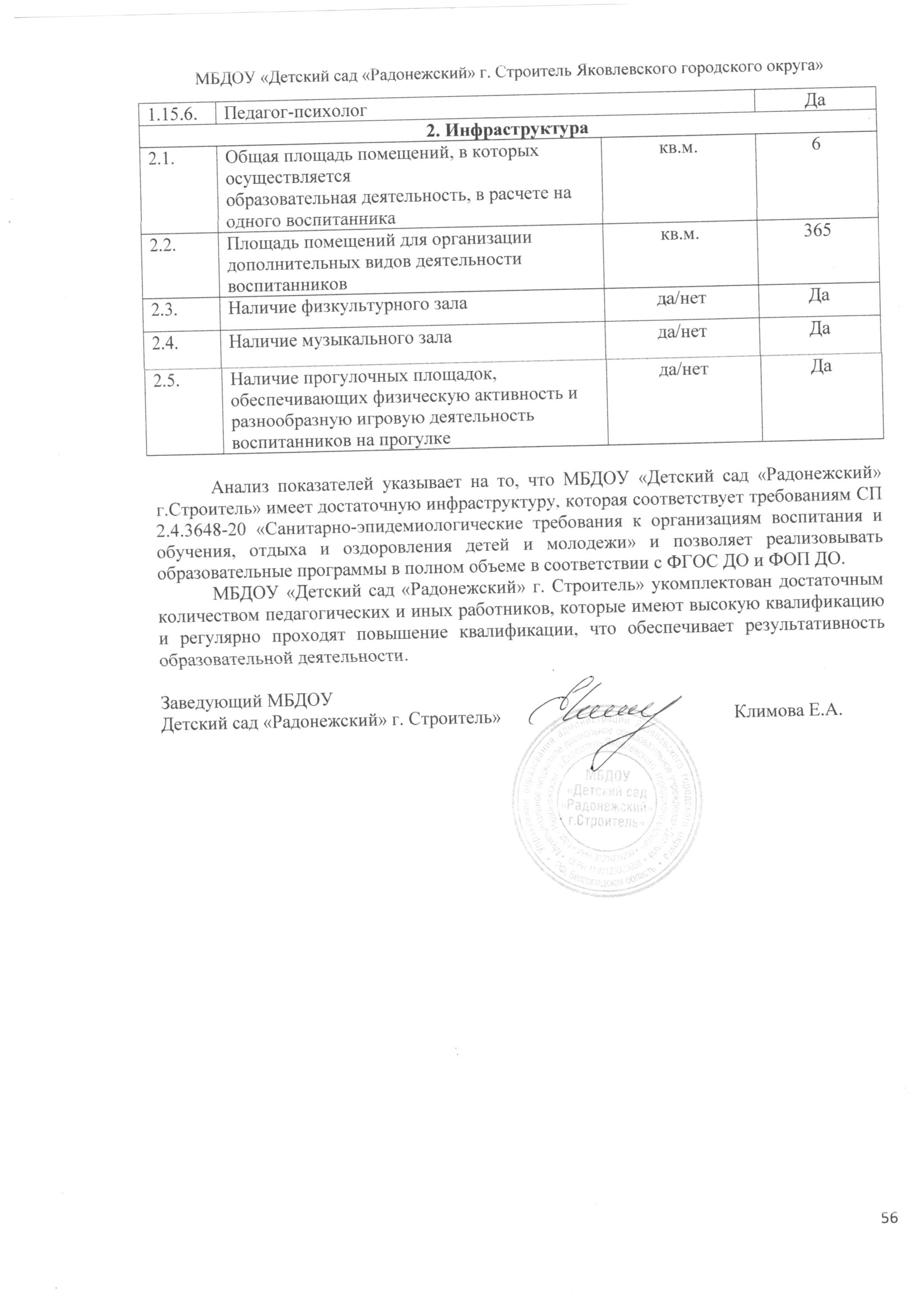 Рассмотренона Общем собрании работников МБДОУ «Детский сад»«Радонежский»  г. Строитель»Протокол № 2от «08» апреля 2024 г.Наименование образовательной организацииМуниципальное бюджетное дошкольное образовательное учреждение «Детский сад «Радонежский» г. Строитель Яковлевского городского округа» (МБДОУ «Детский сад «Радонежский» г. Строитель»)РуководительКлимова Елена АлександровнаАдрес организации309070, Белгородская обл., Яковлевский р-н, г. Строитель, пер. Жукова, д.2Телефон, факс8-951-141-78-34Адрес электронной почтыlenask-st@mail.ruУчредительУчредитель образовательного учреждения – муниципальное образование Яковлевский городской округ. Функции и полномочия учредителя осуществляются администрацией Яковлевского городского округа в лице Управления образования администрации Яковлевского городского округаДата открытияУчреждение введено в эксплуатацию в 2019 г.ЛицензияСерия 31ЛО1 № 0002759, регистрационный № 8891 от 10 сентября 2020 г. Срок: бессрочно.Состав семьиКоличество семейПроцент от общего количества семей воспитанниковПолная22791%Неполная с матерью218%Неполная с отцом00 %Оформлено опекунство21%Количество детей в семьеКоличество семейПроцент от общего количества семей воспитанниковОдин ребенок6225%Два ребенка15160%Три ребенка и более3715%Показатель2021 г.2022 г.2023 г.Средний показатель пропуска одним ребенком по болезни в ДОУ8,64,66,18Показатель пропуска одним ребенком по болезни (территория)9,27,27,2№п/пНаправленность / Наименование программыФорма организацииВозрастГод, количество воспитанниковГод, количество воспитанниковБюджетЗа плату№п/пНаправленность / Наименование программыФорма организацииВозраст2022 г.2023 г.БюджетЗа плату1Социально-гуманитарноеСоциально-гуманитарноеСоциально-гуманитарноеСоциально-гуманитарноеСоциально-гуманитарноеСоциально-гуманитарноеСоциально-гуманитарное1.1Английский для дошкольниковКружок6-7 лет5052+2ТехническоеТехническоеТехническоеТехническоеТехническоеТехническоеТехническое2.1АлгоритмикаКружок6-7 лет3021+Наименование органаФункцииЗаведующийКонтролирует работу и обеспечивает эффективное взаимодействие структурных подразделений организации, утверждает штатное расписание, отчетные документы организации, осуществляет общее руководство Детским садомУправляющий советРассматривает вопросы:-развития образовательной организации;-финансово-хозяйственной деятельности;-материально-технического обеспеченияПедагогический советОсуществляет текущее руководство образовательной деятельностью Детского сада, в том числе рассматривает вопросы:-развития образовательных услуг;-регламентации образовательных отношений;-разработки образовательных программ;-выбора учебников, учебных пособий, средств обучения и воспитания;-материально-технического обеспечения образовательного процесса;-аттестации, повышении квалификации педагогических работников;-координации деятельности методических объединенийОбщее собрание работниковРеализует право работников участвовать в управлении образовательной организацией, в том числе:-участвовать в разработке и принятии коллективного договора, Правил трудового распорядка, изменений и дополнений к ним;-принимать локальные акты, которые регламентируют деятельность образовательной организации и связаны с правами и обязанностями работников;-разрешать конфликтные ситуации между работниками и администрацией образовательной организации;-вносить предложения по корректировке плана мероприятий организации, совершенствованию ее работы и развитию материальной базыУровень развития воспитанников в рамках целевых ориентировВыше нормыВыше нормыНормаНормаНиже нормыНиже нормыИтогоИтогоУровень развития воспитанников в рамках целевых ориентировКол-во%Кол-во%Кол-во%Кол-во% воспитанников в пределе нормыУровень развития воспитанников в рамках целевых ориентиров88351516011525095Образовательная областьФормы работыЧто должен усвоить воспитанникПознавательное развитиеИгровая деятельностьТеатрализованная деятельностьЭкскурсияБеседаОбразовательная деятельностьКвест-играЧтение стихов о Родине, флагеПолучить информацию об окружающем мире, малой родине, Отечестве, культурных ценностях нашего народа, отечественных традициях, истории, праздниках, государственных символах Социально-коммуникативное развитиеИгровая деятельностьТеатрализованная деятельностьЭкскурсияБеседаОбразовательная деятельностьКвест-играЧтение стихов о Родине, флагеПолучить представление о нормах и ценностях, принятых в обществе, включая моральные и нравственные. Сформировать чувство принадлежности к своей семье, сообществу детей и взрослыхРечевое развитиеИгровая деятельностьТеатрализованная деятельностьЭкскурсияБеседаОбразовательная деятельностьКвест-играЧтение стихов о Родине, флагеПознакомить с детской литературой. Расширять представления о государственных символах страны и ее историиХудожественно-эстетическое развитиеТворческие формы – рисование, лепка, аппликация, конструирование художественное словоНаучиться ассоциативно связывать государственные символы с важными историческими событиями страныФизическое развитиеСпортивные мероприятияНаучиться использовать государственные символы в спортивных мероприятиях, узнать для чего это необходимоОсновные направленияОсновные виды детской деятельностиФормы организации образовательной деятельностиСоциально-коммуникативное развитиеИгровая, трудовая, коммуникативнаяИгры с правилами, творческие игры, беседы, досуги, праздники и развлечения, игровые проблемные ситуации. Индивидуальные и коллективные поручения, дежурства и коллективный труд, викторины, реализация проектов и др.Познавательное развитиеПознавательно-исследовательская деятельностьЗанятия, наблюдения, экскурсии, эксперименты, решение проблемных ситуаций и логических задач, беседы, викторины, реализация проектов и др.Речевое развитиеКоммуникативная, восприятие художественной литературыБеседы, игровые проблемные ситуации, викторины, творческие, дидактические и подвижные игры и др.Художественно-эстетическое развитиеПродуктивная (лепка, рисование, аппликация),конструктивно-модельная, музыкальная,Реализация проектов, творческие игры, музыкальные занятия, слушание, импровизация, исполнение, музыкально-дидактические, подвижные игры, досуги, праздники и развлечения и др.Физическое развитиеДвигательнаяПодвижные и спортивные игры, упражнения, эстафеты, физкультурные занятия, гимнастика, физкультминутки, игры-имитации, физкультурные досуги и праздники, дни здоровья, прогулки, реализация проектов№ п/пФ.И.О. ребёнкаНазвание конкурса, уровеньФ.И.О. педагогаРезультативностьВоспитанники подготовительной группыМуниципальный дистанционный творческий конкурс «Рождественский калейдоскоп»Донец О.В.3 место (приказ № 15 от 10.01.2023 г.)Подвигина КсенияМуниципальный дистанционный творческий конкурс «Рождественский калейдоскоп»Тютина В.И.2 место (приказ № 15 от 10.01.2023 г.)Григоренко ТаисияМуниципальная спартакиада «Мы за спорт, здоровье, мир. ГТО – наш ориентир» Евдокимова Н.В.Плотникова В.А.1 место (приказ № 39 от 16.01.2023 г.)Абдулаева Алина Дистанционный муниципальный литературный конкурс чтецов «Зимушка-зима»Геринг О.Б, Белозерова А.В.1 место (приказ № 38 от 16.01.2023 г.)Воспитанники МБДОУМуниципальный этап XXIII конкурса-фестиваля Всероссийской Творческой Ассамблеи «Адрес детства – Россия»Васильченко Е.А. Исакова Т.В.Победитель (приказ № 47 от 17.01.2023 г.)Команда «Орлята»Городская спартакиада посвящённой 80-й годовщине Курской битвы и Прохоровского танкового сражения «Защитники вперёд!»Евдокимова Н.В.Плотникова В.А.3 место (приказ№ 151 от 10.02.2023 г.)Творческий коллектив воспитанниковМуниципальный творческий конкурс «Нашей армии любимой День Рожденья в феврале»Васильченко Е.А. Исакова Т.В. Белозерова А.В.1 место (приказ от 06.02.2023 г.)Хребтова ЗлатаХребтов ЗахарМуниципальный этап российского конкурса семейных фотографий «Любимое блюдо литературного героя»Геринг О.Б. Геринг Е.Д. Лихошерстова Л.П.Призёры (приказ № 287 от 16.03.2023г.)ЛГолощапова МарияМуниципальный литературный конкурс чтецов «Пришла весна – пришла Победа!»Шильникова Ю.А.1 место(приказ от 21.04.2023 г. № 465)Банных АринаМуниципальный творческий конкурс-фестиваль «Звёздная галактика»Геринг О.Б. Мельникова О.А.3 место (приказ № 276 от 14.03.2023г.)Славинский ВладиславVIII муниципальный этап регионального фестиваля «Мозаика детства» в номинации «Я – изобретатель»Белозерова А.В.Победитель(приказ № 500 от 27.04.2023г.)Хребтова ЗлатаVIII муниципальный этап регионального фестиваля «Мозаика детства» в номинации «Моё любимое хобби (занятие)»Донец О.В.Призёр(приказ № 500 от 27.04.2023г.)Звонарёв АндрейVIII муниципальный этап регионального фестиваля «Мозаика детства» в номинации «Мои спортивные достижения»Плотникова В.А.Призёр(приказ № 500 от 27.04.2023г.)Голощапова МарияVIII муниципальный этап регионального фестиваля «Мозаика детства» в номинации «На крыльях слова, музыки и танца», «Художественное слово»Шильникова Ю.А.Абсолютный победитель(приказ № 500 от 27.04.2023г.)Абдулаева АлинаVIII муниципальный этап регионального фестиваля «Мозаика детства» в номинации «На крыльях слова, музыки и танца», «Хореография»Васильченко Е.А.Абсолютный победитель(приказ № 500 от 27.04.2023г.)Чернова АнастасияVIII муниципальный этап регионального фестиваля «Мозаика детства» в номинации «На крыльях слова, музыки и танца», «Вокал»Васильченко Е.А.Абсолютный победитель(приказ № 500 от 27.04.2023г.)Колокина МарияРегиональный заочный конкурс «Хотим под мирным небом жить»Шильникова Ю.А.ПризёрПриказ ОГАОУ ДПО «БелИРО» № 453-ОД от 15.05.2023 г.Семья Григоренко ТаисииГородская семейная спартакиада «Мама, папа, я – спортивная семья», посвящённая Международному дню семьиЕвдокимова Н.В.Плотникова Н.В. 2 место (приказ № 519 от 02.05.2023г.)Голощапова Мария Конкурс чтецов «Я вам о маме расскажу»Брайчевская Ю.А.1 место(приказ № 1185 от 13.11.2023г.)Голощапова МарияVIII региональный фестиваль «Мозаика детства» в номинации «На крыльях слова, музыки и танца», «Художественное слово»Шильникова Ю.А.Победитель(приказ МО Белгородской области № 1881 от 23.06.2023 г.)Абдулаева АлинаVIII региональный фестиваль «Мозаика детства» в номинации «На крыльях слова, музыки и танца», «Хореография»Васильченко Е.А.Победитель(приказ МО Белгородской области № 1881 от 23.06.2023 г.)Коллектив ВоспитанниковМуниципальный конкурс творческих работ «Весна Победы»Васильченко Е.А.Геринг О.Б.Мельникова О.А.1 место(приказ № 481 от 25.04.2023г.)Команда «Радонежский»Городская спартакиада среди воспитанников ДОО ЯГО «Знатоки правил дорожного движения»Евдокимова Н.В.Абалян А.О.3 место(приказ № 939 от 12.09.2023г.)Коленченко ОльгаКоломецкая МарияМуниципальный этап Всероссийского фестиваля «Праздник Эколят-молодых защитников природы!» в номинации «Детская экожурналистика»Горбунова Ю.П.3 место (приказ № 990 от 22.09.2023г.)Команда «Дружба»Городская спартакиада посвящённая Дню народного единства «Мы дружбою своей сильны и Родиной своей горды!»Евдокимова Н.В.Плотникова В.А.Закаряева А.В.2 место(приказ № 1112 от 23.10.2023г.)Геринг ДмитрийМуниципальный этап выставки-конкурса «Цветы как признанье…» в номинации «Учитель, перед именем твоим»Геринг О.Б.Геринг Е.Д.Хирная В.А.2 место (приказ № 1054 от 11.10.2023г.)Мережко АкимРегиональный этап Всероссийского конкурса творческих, проектных и исследовательских работ учащихся «#Вместеярче»Хирная В.А.Призёр22.12.2023 г.Шимкин ГлебМуниципальный конкурс детского рисунка «Мир науки глазами детей» в номинации «Магия света»Плотникова В.А.Геринг Е.Д.Призёр(приказ № 1056 от 11.10.2023г.)Мережко АкимМуниципальный конкурс детского рисунка «Мир науки глазами детей» в номинации «Магия света»Плотникова В.А.Геринг Е.Д.Победитель(приказ № 1056 от 11.10.2023г.)Глазунова АннаМуниципальный творческий конкурс «Рождественский калейдоскоп» среди воспитанников старшего возрастаПлотникова В.А.2 место(приказ № 1295 от 18.12.2023г.)№ п/пФ.И.О. работникаДолжностьКурсы повышения квалификацииИсакова Татьяна ВасильевнаМузыкальный руководительОГАОУ ДПО «БелИРО» с 23января 2023 г. по 01 февраля 2023 г. «Реализация музыкального образования в дошкольной образовательной организации», 54 часовТютина Валентина ИвановнаСоциальный педагогОГАОУ ДПО «БелИРО» с 23 января 2023 г. по 03 февраля 2023 г. «Проектирование и реализация программ социально-педагогической поддержки обучающихся в дошкольной образовательной организации», 72 часовРеева Ольга ЮрьевнаПедагог-психологАНО «НИИДПО» с 26 октября по 19 января 2023 г. «Детская нейропсихология. Диагностика и коррекция высших психических функций у детей, имеющих нарушения различного генеза», 340 часовГорбунова Юлия ПавловнаВоспитатель ОГАОУ ДПО «БелИРО» с 16 января 2023 г. по 10 февраля 2023 г. «Воспитание и обучение детей дошкольного возраста в условиях реализации ФГОС ДО», 72 часовЛихошерстова Людмила ПетровнаВоспитатель ОГАОУ ДПО «БелИРО» с 17 апреля 2023 г. по 28 апреля 2023 г. «Воспитание и обучение детей дошкольного возраста в условиях реализации ФГОС ДО», 72 часовГеринг Ольга БорисовнаВоспитательОГБУ «Белгородский информационный фонд»  с 22 августа 2022 г. по 31 марта 2023 г., 72 часовРаспределение по уровню образования, человекРаспределение персонала по стажу работыРаспределение персонала по возрастусреднее профессиональное образование – 13высшее – 10До 3 лет – 4От 3 до 5лет – 2От 5 до 10 лет – 5От 10 до 15 лет – 2От 15 до 20 лет - 5Свыше 20 лет - 5Моложе 25 лет – 425-29  –230-34  – 235-39  – 440-44 – 545-49 – 450-54 – 155-59 - 1№ п/пФ.И.О Мероприятие РезультативностьШильникова Ю.А.Региональный заочный конкурс «Хотим под мирным небом жить»ПризёрПриказ ОГАОУ ДПО «БелИРО» № 453-ОД от 15.05.2023 г.Плотникова В.А.Муниципальный этап областной акции «Алая гвоздика»3 место(приказ № 638 от 24.05.2023 г.)Евдокимова Н.В.Плотникова В.А.Муниципальный этап Всероссийской заочной акции «Физическая культура и спорт – альтернатива пагубным привычкам»Призёр(приказ № 718 от 22.06.2023 г.)Климова Е.А.Муниципальный конкурс «На лучшую организацию питания в МБДОУ ЯГО»Победитель(приказ № 1144 от 31.10.2023г.)Любимова А.С.Реева О.ЮМельникова О.А.Черкашина Ю.Н.Муниципальный фестиваль детского художественного творчества «Новогодний серпантин» для детей-инвалидов и детей с ОВЗ в номинации «Методическая копилка»Призёры(приказ № 1334 от 26.12.2023г.)Тютина В.И.Межмуниципальный заочный конкурс профессионального мастерства «Технопарк методических идей» в номинации «Лучшая разработка образовательного события педагогов дошкольного образования»ПобедительПриказ ОГАОУ ДПО «БелИРО» № 977-ОД от 24.11.2023 г.Реева О.ЮМуниципальный конкурс профессионального мастерства «Воспитатель года – 2023»Лауреат№ п/пФ.И.О. педагога ИзданиеСтатья1.Плотникова В. А., Евдокимова Н. В.Современные проблемы дошкольного и начального общего образования (посвящается году педагога и наставника) материалы региональной научно-практической конференции г. Белгород, 27 апреля 2023 годаЗначимость взаимодействия семьи и дошкольной образовательной организации в реализации задач патриотического воспитания дошкольников .Абалян А. О., Шильникова Ю. А.Современные проблемы дошкольного и начального общего образования (посвящается году педагога и наставника) материалы региональной научно-практической конференции г. Белгород, 27 апреля 2023 годаПервые шаги в мире профессийЮрченко Е. В., Климова Е. А.Современные проблемы дошкольного и начального общего образования (посвящается году педагога и наставника) материалы региональной научно-практической конференции г. Белгород, 27 апреля 2023 годаОрганизация развивающей предметнопространственной среды по профориентации в дошкольном образовательном учрежденииВасильченко Е.А.«Педагогика и современное образование: смыслы, трансформации и тенденции развития» Материалы II Всероссийской научно-практической конференцииРоль и место искусства в воспитании дошкольников№п/пСоставляющие внутренней системы оценки качества образованияСодержание и объект контроляСроки, периодичностьОтветственный1Качество условий, обеспечивающих образовательную деятельностьКачество условий, обеспечивающих образовательную деятельностьКачество условий, обеспечивающих образовательную деятельностьКачество условий, обеспечивающих образовательную деятельность1.1Развивающая предметно-пространственная среда (далее  - РППС)Оценка РППС на соответствие требованиям ООП ДО и ФГОС ДО1 раз в годСт. воспитательПедагоги 1.2Информационно-развивающая среда (включая средства ИКТ и учебно-методическое обеспечение)Анализ методического   обеспечения образовательного процесса по реализации ООП ДО1 раз в годЗаведующийСт. воспитатель1.3Кадровый потенциал (участие в методической, инновационной, проектной деятельности, повышение профессиональной подготовки, заочное и дистанционное обучение, участие в методической деятельности, аттестация, участие в профессиональных конкурсах)Статистические данные1 раз в годСт. воспитательПедагоги 1.4Общественно – государственное управлениеНормативно-правовое обеспечение1 раз в годЗаведующийПедагоги 1.5Соответствие нормативно-правового обеспечения требованиям ФГОС ДО (Устав, программа развития, локальные акты и др.)Качество оформления и ведения личных дел, трудовых книжек, выполнение программы развития, наличие локальных актов в соответствии с законодательством, книги приказов.ПостоянноЗаведующийСт. воспитатель1.6Материально-технические условияМониторинг1 раз в годЗаведующийЗаместитель заведующего по АХР1.7Финансовые условияМониторинг1 раз в годЗаведующий2Качество реализации образовательной деятельностиКачество реализации образовательной деятельностиКачество реализации образовательной деятельностиКачество реализации образовательной деятельности2.1Результаты освоения основной образовательной программы дошкольного образованияПедагогическая диагностика(мониторинг) по оценке индивидуального развития детей2 раза в годСт. воспитатель2.2Качество освоения программного материала учащимися начальных классов (выпускниками ДОО)Анализ итоговых результатов 1 раз в годПедагог-психолог2.3Качество образовательной деятельностиОценка профессиональной компетентности педагоговВ соответствии с циклограммой контроляСт. воспитательПедагоги 2.4Самоаудит взаимодействия с родителями (законными представителями)Социологический мониторинг1 раз в годСт. воспитатель3Качество образовательных результатовКачество образовательных результатовКачество образовательных результатовКачество образовательных результатов3.1Мониторинг здоровья воспитанниковРезультаты мониторинговых исследований1 раз в годСт. воспитательПедагоги 3.2Мониторинг функционирования ДООРезультаты функционированияежемесячноСт. воспитательПедагоги 3.3Мониторинг достижений воспитанников (конкурсы, акции)Результаты мониторинговых исследований1 раз в годСт. воспитательПедагоги 3.4Мониторинг психологического климата в ДООРезультаты мониторинговых исследований1 раз в годПедагог-психолог3.5Мониторинг адаптированности выпускников ДОО к школьному обучениюРезультаты мониторинговых исследований1 раз в годСт. воспитатель3.6Мониторинг готовности к обучению в школеРезультаты мониторинговых исследований2 раза в годСт. воспитатель3.7Основная образовательная программа дошкольного образованияЭкспертиза1 раз в годСт. воспитательПедагоги 3.8Удовлетворённость родителей качеством образовательных результатовРезультаты анкетирования родителей1 раз в годСт. воспитательПедагоги 3.9Самообследование ДОООтчёт о результатах самообследования1 раз в годЗаведующийСт. воспитатель№ п/пПоказателиЕдиница измеренияКоличествоОбразовательная деятельностьОбразовательная деятельностьОбразовательная деятельностьОбразовательная деятельность1.1.Общее количество воспитанников, которые обучаются по программе дошкольного образования в том числе обучающиеся:человек2501.1.1.в режиме полного дня (8-12 часов)человек2481.1.2.в режиме кратковременного пребывания (3-5 часов)человек21.1.3.в семейной дошкольной группечеловек01.1.4.В форме семейного образования с психолого-педагогическим сопровождением, которое организует ДООчеловек01.2.Общая численность воспитанников в возрасте до 3 летчеловек231.3.Общая численность воспитанников в возрасте от 3 до 8 летчеловек2271.4.Численность/удельный вес численности воспитанников в общей численности воспитанников, получающих услуги присмотра и уходачеловек/процент250(100%)1.4.1.В режиме полного дня (8-12 часов)человек/процент250 (100%)1.4.2.В режиме продленного дня (12-14 часов)человек/процент0 (0%)1.4.3.В режиме круглосуточного пребываниячеловек/процент0 (0%)1.5.Численность/удельный вес численности воспитанников с ограниченными возможностями здоровья в общей численности воспитанниковчеловек/процент15 (6%)1.6.Средний показатель пропущенных дней при посещении ДОО по болезни на одного ребёнкадень6,181.7.Общая численность педагогических работников, в том числе:человек231.7.1.Численность педагогических работников, имеющих высшее образованиечеловек/процент13(57%)1.7.2.Численность педагогических работников, имеющих высшее образование, педагогической направленностичеловек/процент13(57%)1.7.3.Численность педагогических работников, имеющих средне-специальное образованиечеловек/процент10(43%)1.7.4Численность педагогических работников, имеющих средне-специальное образование, педагогической направленностичеловек/процент10(43%)1.8.Численность педагогических работников, которым по результатам аттестации присвоена квалификационная категориячеловек/процент13(57%)1.8.1.Высшая квалификационная категориячеловек/процент3(13%)1.8.2.Первая квалификационная категориячеловек/процент10(44%)1.9.Численность педагогических работников, педагогический стаж которых составляет:1.9.1.До 5 летчеловек/процент6(32%)1.9.2.Свыше 30 летчеловек/процент0(0%)1.10.Численность педагогических работников в возрасте до 30 летчеловек/процент6(26%)1.11.Численность педагогических работников в возрасте от 55 летчеловек/процент1(4%)1.12.Численность педагогических и административно-хозяйственных работников, прошедших за последние 3 года повышение квалификации/профессиональную переподготовку по профилю педагогической деятельности или иной осуществляемой в образовательной организации деятельностичеловек/процент21(100%)1.13.Численность педагогических и административно-хозяйственных работников, прошедших повышение квалификации по применению в образовательном процессе федеральных государственных образовательных стандартовчеловек/процент21(100%)1.14Соотношение «педагогический работник/воспитанник» в дошкольной образовательной организациичеловек/человек1/101.15.Наличие следующих педагогических работников:да/нет1.15.1.Музыкальный руководительда/нетДа1.15.2.Инструктор по физической культуреда/нетДа1.15.3.Учитель-логопедада/нетДа1.15.4.Логопедда/нетДа 1.15.5.Учитель- дефектологда/нетДа1.15.6.Педагог-психологПедагог-психологДа2. Инфраструктура2. Инфраструктура2. Инфраструктура2. Инфраструктура2.1.Общая площадь помещений, в которых осуществляетсяобразовательная деятельность, в расчете на одного воспитанникакв.м.62.2.Площадь помещений для организации дополнительных видов деятельности воспитанниковкв.м.3652.3.Наличие физкультурного залада/нетДа2.4.Наличие музыкального залада/нетДа2.5.Наличие прогулочных площадок, обеспечивающих физическую активность и разнообразную игровую деятельность воспитанников на прогулкеда/нетДа